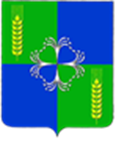 АДМИНИСТРАЦИЯ РОДНИКОВСКОГО СЕЛЬСКОГО ПОСЕЛЕНИЯКУРГАНИНСКОГО РАЙОНАПОСТАНОВЛЕНИЕот _26.04.2024 г			                          				№ 62станица РодниковскаяОб утверждении административного регламентапредоставления муниципальной услуги«Предоставление в собственность, аренду, безвозмездное пользование земельного участка, находящегося в муниципальной собственности, без проведения торгов»В соответствии с Федеральным законом от 27 июля 2010 г. № 210-ФЗ   «Об организации представления государственных и муниципальных услуг», Федеральным законом от 6 октября 2003 г. № 131-ФЗ «Об общих принципах организации местного самоуправления в Российской Федерации», руководствуясь в соответствии с Уставом Родниковского сельского поселения Курганинского района, зарегистрированным Управлением Министерства юстиции Российской Федерации по Краснодарскому краю от 10 мая 2017 года № Ru 235173092017001, п о с т а н о в л я ю:1. Утвердить административный регламент предоставления муниципальной услуги «Предоставление в собственность, аренду, безвозмездное пользование земельного участка, находящегося в муниципальной собственности, без проведения торгов» изменения, изложив приложение в новой редакции (прилагается).2. Признать утратившими силу:- постановление администрации Родниковского сельского поселения Курганинского района от 20 декабря 2022 г. № 157 «Об утверждении административного регламента по предоставлению муниципальной услуги «Предоставление в собственность, аренду, безвозмездное пользование земельного участка, находящегося в государственной или муниципальной собственности, без проведения торгов»;- постановление администрации Родниковского сельского поселения Курганинского района от 26 июня 2023 г. № 62 «О внесении изменений в постановление администрации Родниковского сельского поселения Курганинского района от 20 декабря 2022 г. № 157 «Об утверждении административного регламента предоставления муниципальной услуги «Предоставление в собственность, аренду, безвозмездное пользование земельного участка, находящегося в муниципальной собственности, без проведения торгов».3. Настоящее постановление опубликовать (обнародовать) в установленном законном порядке, обеспечить размещение на официальном сайте администрации Родниковского сельского поселения Курганинского района.4. Контроль за исполнением настоящего постановления оставляю за собой.5. Постановление вступает в силу со дня его официального опубликования (обнародования).Глава Родниковского сельского поселения Курганинского района					 	      Е.А. ТарасовПриложениеУТВЕРЖДЕНОпостановлением администрацииРодниковского сельскогопоселения Курганинского районаот 26.04.2024 г № 62АДМИНИСТРАТИВНЫЙ РЕГЛАМЕНТпредоставления администрацией Родниковского сельского поселения Курганинского района муниципальной услуги «Предоставление в собственность, аренду, безвозмездное пользование земельного участка, находящегося в муниципальной собственности, без проведения торгов»Раздел 1. Общие положенияПодраздел 1.1. Предмет регулирования административного регламентаАдминистративный регламент предоставления администрацией Родниковского сельского поселения Курганинского района муниципальной услуги «Предоставление в собственность, аренду, безвозмездное пользование земельного участка, находящегося в муниципальной собственности, без проведения торгов» (далее - Регламент) разработан в целях повышения качества и доступности предоставления муниципальной услуги и определяет состав, последовательность, процедуры, сроки и особенности выполнения административных процедур (действий) по предоставлению муниципальной услуги «Предоставление в собственность, аренду, безвозмездное пользование земельного участка, находящегося в муниципальной собственности, без проведения торгов» (далее – муниципальная услуга), требования к порядку их выполнения, формы контроля за исполнением административного регламента, досудебный (внесудебный) порядок обжалования решений и действий (бездействия) муниципальных служащих, должностных лиц, администрации Родниковского сельского поселения Курганинский район, предоставляющих муниципальную услугу.Настоящий Регламент распространяется на правоотношения по предоставлению в собственность, аренду, безвозмездное пользование земельных участков без проведения торгов, находящихся в муниципальной собственности. Настоящий Регламент не распространяется на правоотношения по предоставлению:земельных участков, на которых расположены здания, сооружения;земельных участков, на которых расположены объекты незавершенного строительства;земельных участков в собственность граждан бесплатно в соответствии со статьей 39.19 Земельного кодекса Российской Федерации;заключения договора купли-продажи или договора аренды земельного участка с лицом, подавшим единственную заявку на участие в аукционе, заявителем, признанным единственным участником аукциона, или единственным принявшем участие в аукционе его участником;заключения договора мены земельного участка, находящегося в муниципальной собственности, и земельного участка, находящегося в частной собственности, в соответствии со статьей 39.21 Земельного кодекса Российской Федерации;предоставления земельных участков в безвозмездное пользование в виде служебных наделов по решению организации, которой земельный участок предоставлен в постоянное (бессрочное) пользование;заключения договора аренды земельного участка, находящегося в муниципальной собственности и предназначенного для комплексного развития территории, с победителем торгов на право заключения договора о комплексном развитии территории, иным лицом, имеющим право на заключение данного договора в соответствии с Градостроительным кодексом Российской Федерации, либо юридическим лицом, созданным Российской Федерацией или субъектом Российской Федерации и обеспечивающим в соответствии с Градостроительным кодексом Российской Федерации реализацию решения о комплексном развитии территории;заключения договора аренды земельного участка, находящегося в муниципальной собственности и предназначенного для освоения территории в целях строительства и эксплуатации наемного дома коммерческого использования или для освоения территории в целях строительства и эксплуатации наемного дома социального использования, с победителем аукциона на право заключения договора об освоении территории в целях строительства и эксплуатации наемного дома коммерческого использования или договора об освоения территории в целях строительства и эксплуатации наемного дома социального использования либо с иным лицом, имеющим право на заключение данных договоров в соответствии с Градостроительным кодексом Российской Федерации;предоставления земельных участков гражданам в безвозмездное пользование, аренду, собственность в соответствии с Федеральным законом от 1 мая 2016 г. № 119-ФЗ «Об особенностях предоставления гражданам земельных участков, находящихся в государственной или муниципальной собственности и расположенных в Арктической зоне Российской Федерации и на других территориях Севера, Сибири и Дальнего Востока Российской Федерации, и о внесении изменений в отдельные законодательные акты Российской Федерации».Указанные правоотношения регулируются отдельными административными регламентами предоставления муниципальных услуг.Подраздел 1.2. Круг заявителейЗаявителями на получение муниципальной услуги являются:Заявителями на получение муниципальной услуги в соответствии с настоящим Регламентом являются физические лица, юридические лица либо их уполномоченные представители (далее – заявители), имеющие право на получение земельного участка, который находится в муниципальной собственности, в соответствии с законодательством Российской Федерации.В случае, если для предоставления муниципальной услуги необходима обработка персональных данных лица, не являющегося заявителем, и если в соответствии с федеральным законом обработка таких персональных данных может осуществляться с согласия указанного лица, при обращении за получением муниципальной услуги заявитель дополнительно предоставляет документы, подтверждающие получение согласия указанного лица или его законного представителя на обработку персональных данных указанного лица. Документы, подтверждающие получение согласия, могут быть представлены, в том числе, в форме электронного документа. Действие настоящей части не распространяется на лиц, признанных безвестно отсутствующими, и на разыскиваемых лиц, место нахождения которых не установлено уполномоченным федеральным органом исполнительной власти. От имени несовершеннолетних и лиц, признанных недееспособными, согласие на обработку данных дают их законные представители.Подраздел 1.3. Требование предоставления заявителю муниципальной услуги в соответствии с вариантом предоставления муниципальной услуги, соответствующим признакам заявителя, определенным в результате анкетирования, проводимого органом, предоставляющим услугу (профилирование), а также результата, за предоставлением которого обратился заявительПрофилирование при предоставлении муниципальной услуги не предусмотрено.Раздел 2. Стандарт предоставления муниципальной услугиПодраздел 2.1. Наименование муниципальной услугиНаименование муниципальной услуги - «Предоставление в собственность, аренду, безвозмездное пользование земельного участка, находящегося в муниципальной собственности, без проведения торгов».Подраздел 2.2. Наименование органа, предоставляющего муниципальную услугу2.2.1. Предоставление муниципальной услуги осуществляется администрацией Родниковского сельского поселения Курганинского района через управление имущественных отношений администрации муниципального образования Курганинский район (далее – Уполномоченный орган).2.2.2. В предоставлении муниципальной услуги участвуют филиалы государственного автономного учреждения Краснодарского края «Многофункциональный центр предоставления государственных и муниципальных услуг Краснодарского края» (далее – МФЦ). Получение муниципальной услуги заявителем посредством официального сайта администрации Родниковского сельского поселения Курганинского района https://адм-родниковская.рф/, федеральной государственной информационной системе «Единый портал государственных и муниципальных услуг (функций)» (www.gosuslugi.ru) (далее – Единый портал), региональной государственной информационной системе «Реестр государственных услуг (функций) Краснодарского края» (www.pgu.krasnodar.ru) (далее – Региональный портал) возможно при наличии соответствующей технической возможности.2.2.3. Заявитель (представитель заявителя) независимо от его места жительства или места пребывания (для физических лиц, включая индивидуальных предпринимателей) либо места нахождения (для юридических лиц) имеет право на обращение в любой по его выбору МФЦ в пределах территории Краснодарского края для предоставления ему муниципальной услуги по экстерриториальному принципу.Предоставление муниципальной услуги в МФЦ по экстерриториальному принципу осуществляется на основании соглашений о взаимодействии, заключенных уполномоченным МФЦ с Уполномоченным органом.МФЦ имеет возможность принятия решения об отказе в приеме запроса и документов и (или) информации, необходимых для предоставления муниципальной услуги.2.2.4. В процессе предоставления муниципальной услуги уполномоченный орган взаимодействует с:1) Федеральной службой государственной регистрации, кадастра и картографии (далее – Росреестр);2) администрациями городского и сельских поселений Курганинского района;3) Кубанским бассейновым водным управлением Федерального агентства водных ресурсов;	4) Министерством природных ресурсов Краснодарского края;5) Управлением государственной охраны объектов культурного наследия администрации Краснодарского края;6) Южным межрегиональным управлением Россельхознадзора Федеральной службы по ветеринарному и фитосанитарному надзору;7) МФЦ;8) Федеральной налоговой службой России.В случае необходимости уполномоченный орган также взаимодействует с другими организациями в целях оказания муниципальной услуги. 2.2.5. В соответствии с пунктом 3 части 1 статьи 7 Федерального закона от 27 июля 2010 г. № 210-ФЗ «Об организации предоставления государственных и муниципальных услуг», Уполномоченным органам, предоставляющим муниципальные услуги, установлен запрет требовать от заявителя осуществления иных действий, в том числе согласований, необходимых для получения муниципальной услуги и связанных с обращением в иные органы и организации, за исключением получения услуг, включенных в перечень услуг, которые являются необходимыми и обязательными для предоставления муниципальных услуг, утвержденных постановлением администрацией Родниковского сельского поселения Курганинского района.Подраздел 2.3. Результат предоставления муниципальной услуги2.3.1. Наименование результата предоставления муниципальной услуги:Результатом предоставления муниципальной услуги являются: заключение договора купли-продажи земельного участка;заключение договора аренды земельного участка;заключение договора безвозмездного пользования земельным участком;письменное уведомление об отказе в предоставлении муниципальной услуги.Результаты оформляются на бумажном носителе или в электронной форме в соответствии с требованиями действующего законодательства Российской Федерации.2.3.2. Результаты предоставления муниципальной услуги по экстерриториальному принципу в виде электронных документов и (или) электронных образов документов подписываются начальником земельного отдела администрации Родниковского сельского поселения Курганинского района.2.3.3. Для получения результата предоставления муниципальной услуги по экстерриториальному принципу на бумажном носителе Заявитель имеет право обратиться непосредственно в Уполномоченный орган.2.3.4. Результат предоставления муниципальной услуги может быть получен заявителем: при личном обращении в Уполномоченный орган, посредством МФЦ, почтовой связью, по электронной почте, в электронной форме посредством Единого портала, Регионального портала.2.3.5. Способ получения результата муниципальной услуги заявителем: лично или посредством представителя.Подраздел 2.4. Срок предоставления муниципальной услуги2.4.1. Максимальный срок предоставления муниципальной услуги, исчисляемый со дня регистрации запроса и документов и (или) информации, необходимых для предоставления муниципальной услуги составляет в Уполномоченном органе, МФЦ – не более 20 (двадцати) календарных дней со дня регистрации заявления.В случае подачи заявителем заявления на получение муниципальной услуги через Единый портал и Региональный портал срок предоставления муниципальной услуги не превышает 20 (двадцать) календарных дней со дня регистрации запроса и документов и (или) информации, необходимых для предоставления муниципальной услуги.Подраздел 2.5. Правовые основания для предоставления муниципальной услуги2.5.1. Перечень нормативных правовых актов, регулирующих предоставление муниципальной услуги (с указанием их реквизитов и источников официального опубликования), информация о порядке досудебного (внесудебного) обжалования решений и действий (бездействия) органов, предоставляющих муниципальные услуги, а также их должностных лиц, муниципальных служащих, работников, подлежит обязательному размещению на официальном сайте Уполномоченного органа, предоставляющего муниципальную услугу, в сети «Интернет», на Едином портале и Региональном портале.Уполномоченный орган, предоставляющий муниципальную услугу, обеспечивает размещение и актуализацию перечня нормативных правовых актов, регламентирующих предоставление муниципальной услуги.Подраздел 2.6. Исчерпывающий перечень документов,необходимых для предоставления муниципальной услуги2.6.1. Для получения муниципальной услуги заявитель самостоятельно предоставляет следующие документы:заявление о предоставлении муниципальной услуги по форме согласно приложению № 1 к настоящему Регламенту (подается или направляется в Уполномоченный орган заявителем по его выбору лично или посредством почтовой связи на бумажном носителе либо в форме электронных документов с использованием информационно-телекоммуникационной сети «Интернет» с соблюдением установленных порядка и способов подачи таких заявлений), образец заполнения заявления приведен в приложении № 2 к настоящему Регламенту;копия документа, подтверждающего личность заявителя;копия документа, удостоверяющего личность представителя заявителя, если заявление предоставляется представителем заявителя;документ, подтверждающий полномочия представителя заявителя в случае, если с заявлением о предоставлении муниципальной услуги обращается представитель заявителя;копия документа, удостоверяющего (устанавливающего) права заявителя на земельный участок, если право на такой земельный участок не зарегистрировано в Едином государственном реестре недвижимости;документы, подтверждающие право заявителя на приобретение земельного участка без проведения торгов, предусмотренные перечнем, утвержденным приказом Федеральной службы государственной регистрации, кадастра и картографии от 2 сентября 2020 г. N П/0321 «Об утверждении перечня документов, подтверждающих право заявителя на приобретение земельного участка без проведения торгов».подготовленный садоводческим или огородническим некоммерческим товариществом реестр членов такого товарищества в случае, если подано заявление о предоставлении земельного участка в безвозмездное пользование такому товариществу.Копии документов, представляются вместе с подлинниками, которые после сверки возвращаются заявителю.В случае невозможности предоставления подлинников, предоставляются нотариально заверенные копии.2.6.2. Перечень документов, необходимых для предоставления муниципальной услуги, является исчерпывающим.2.6.3. Документы, составленные на иностранном языке, подлежат переводу на русский язык. Верность перевода и подлинность подписи переводчика свидетельствуются в порядке, установленном законодательством о нотариате.2.6.4. Заявителям обеспечивается возможность выбора способа подачи заявления о предоставлении муниципальной услуги: при личном обращении в Уполномоченный орган или в МФЦ, почтовой связью, с использованием средств факсимильной связи, в электронной форме.2.6.5. Заявление о предоставлении муниципальной услуги и сканированные копии документов, указанные в настоящем подразделе, могут быть поданы в электронной форме через Единый портал, Региональный портал.2.6.6. Заявителю обеспечивается прием документов, необходимых для предоставления услуги, через Единый портал, Региональный портал и регистрация запроса без необходимости повторного представления заявителем таких документов на бумажном носителе, если иное не установлено федеральными законами и принимаемыми в соответствии с ними актами Правительства Российской Федерации, законами Краснодарского края и принимаемыми в соответствии с ними актами высшего исполнительного органа государственной власти Краснодарского края.Предоставление услуги начинается с момента приема и регистрации Уполномоченным органом электронных документов, необходимых для предоставления услуги, за исключением случая, если для начала процедуры (действия) предоставления услуги в соответствии с законодательством требуется личная явка.2.6.7. Заявитель вправе отозвать свое заявление на любой стадии рассмотрения, согласования или подготовки документа Уполномоченным органом, обратившись с соответствующим заявлением в Уполномоченный орган, в том числе в электронной форме, либо в МФЦ.2.6.8. При предоставлении муниципальной услуги по экстерриториальному принципу Уполномоченный орган не вправе требовать от заявителя или МФЦ в пределах территории Краснодарского края предоставления документов на бумажных носителях, если иное не предусмотрено федеральным законодательством, регламентирующим предоставление муниципальной услуги.2.6.9. Исчерпывающий перечень документов, необходимых для предоставления муниципальной услуги, находящиеся в распоряжении государственных органов, органов местного самоуправления муниципальных образований Краснодарского края и иных органов, участвующих в предоставлении государственных или муниципальных услуг, и которые заявитель вправе предоставить по собственной инициативе, так как они подлежат предоставлению в рамках межведомственного информационного взаимодействия:выписка из Единого государственного реестра недвижимости об основных характеристиках и зарегистрированных правах на объект недвижимости (далее - ЕГРН), или уведомление об отсутствии зарегистрированных прав в ЕГРН на земельный участок;выписка из Единого государственного реестра юридических лиц (ЕГРЮЛ), в случае если заявителем является юридическое лицо, или выписка из Единого государственного реестра индивидуальных предпринимателей (ЕГРИП), если заявитель выступает в качестве индивидуального предпринимателя; сведения из государственной информационной системы обеспечения градостроительной деятельности администрации муниципального образования Курганинский район; справка из администрации городского поселения или сельских поселений Курганинского района о наличии скота;сведения из государственного водного реестра Кубанского бассейнового водного управления Федерального агентства водных ресурсов;	разрешение Министерства природных ресурсов Краснодарского края;	заключение Управления государственной охраны объектов культурного наследия администрации Краснодарского края.При необходимости специалист осуществляет сбор дополнительной информации в уполномоченных органах и организациях путем направления соответствующих запросов, за исключением документов, которые заявитель должен представить самостоятельно.2.6.10. Непредставление заявителем указанных в настоящем подразделе документов не является основанием для отказа заявителю в предоставлении муниципальной услуги. 2.6.11. От заявителя запрещено требовать представления документов и информации или осуществления действий, представление или осуществление которых не предусмотрено нормативными правовыми актами, регулирующими отношения, возникшие в связи с предоставлением муниципальной услуги.Запрещено требовать представления документов и информации, которые в соответствии с нормативными правовыми актами Российской Федерации, нормативными правовыми актами Краснодарского края и муниципальными актами находятся в распоряжении государственных органов, предоставляющих муниципальную услугу, иных государственных органов, органов местного самоуправления и (или) подведомственных государственным органам и органам местного самоуправления организаций, участвующих в предоставлении муниципальных услуг, за исключением документов, указанных в части 6 статьи 7 Федерального закона от 27 июля 2010 г. № 210-ФЗ «Об организации предоставления государственных и муниципальных услуг».2.6.12. Запрещено отказывать в приеме запроса и иных документов, необходимых для предоставления муниципальной услуги, в случае, если запрос и документы, необходимые для предоставления муниципальной услуги, поданы в соответствии с информацией о сроках и порядке предоставления муниципальной услуги, опубликованной на Едином портале, Региональном портале.Запрещено отказывать в предоставлении муниципальной услуги в случае, если запрос и документы, необходимые для предоставления муниципальной услуги, поданы в соответствии с информацией о сроках и порядке предоставления муниципальной услуги, опубликованной на Едином портале, Региональном портале.Запрещено требовать от заявителя совершения иных действий, кроме прохождения идентификации и аутентификации в соответствии с нормативными правовыми актами Российской Федерации, указания цели приема, а также предоставления сведений, необходимых для расчета длительности временного интервала, который необходимо забронировать для приема.В целях предоставления муниципальных услуг установление личности заявителя может осуществляться в ходе личного приема посредством предъявления паспорта гражданина Российской Федерации либо иного документа, удостоверяющего личность, в соответствии с законодательством Российской Федерации или посредством идентификации и аутентификации в Уполномоченном органе, МФЦ с использованием информационных технологий, предусмотренных частью 18 статьи 14.1 Федерального закона от 27 июля 2006 г. № 149-ФЗ «Об информации, информационных технологиях и о защите информации». Использование вышеуказанных технологий проводится при наличии технической возможности.2.6.13. Запрещено требовать представления документов и информации, отсутствие и (или) недостоверность которых не указывались при первоначальном отказе в приеме документов, необходимых для предоставления муниципальной услуги, либо в предоставлении муниципальной услуги, за исключением следующих случаев:а) изменение требований нормативных правовых актов, касающихся предоставления муниципальной услуги, после первоначальной подачи заявления о предоставлении муниципальной услуги;б) наличие ошибок в заявлении о предоставлении муниципальной услуги и документах, поданных заявителем после первоначального отказа в приеме документов, необходимых для предоставления муниципальной услуги, либо в предоставлении муниципальной услуги и не включенных в представленный ранее комплект документов;в) истечение срока действия документов или изменение информации после первоначального отказа в приеме документов, необходимых для предоставления муниципальной услуги, либо в предоставлении муниципальной услуги;г) выявление документально подтвержденного факта (признаков) ошибочного или противоправного действия (бездействия) должностного лица Уполномоченного органа, предоставляющего муниципальную услугу, или Уполномоченного органа, предоставляющего муниципальную услугу, муниципального служащего, работника МФЦ, предусмотренной частью 1.1 статьи 16 Федерального закона от 27 июля 2010 г. № 210-ФЗ «Об организации предоставления государственных и муниципальных услуг», при первоначальном отказе в приеме документов, необходимых для предоставления муниципальной услуги, либо в предоставлении муниципальной услуги, о чем в письменном виде за подписью руководителя Уполномоченного органа, предоставляющего муниципальную услугу, или органа, предоставляющего муниципальную услугу, руководителя МФЦ при первоначальном отказе в приеме документов, необходимых для предоставления муниципальной услуги, либо руководителя организации, предусмотренной частью 1.1 статьи 16 статьи 16 Федерального закона от 27 июля 2010 г. № 210-ФЗ «Об организации предоставления государственных и муниципальных услуг», уведомляется заявитель, а также приносятся извинения за доставленные неудобства.2.6.14. При предоставлении муниципальной услуги по экстерриториальному принципу Уполномоченный орган, не вправе требовать от заявителя или МФЦ в пределах территории Краснодарского края, предоставления документов, предусмотренных частью 6 статьи 7 Федерального закона № 210-ФЗ «Об организации предоставления государственных и муниципальных услуг», на бумажных носителях, если иное не предусмотрено федеральным законодательством, регламентирующим предоставление муниципальной услуги.Подраздел 2.7. Исчерпывающий перечень оснований для отказа в приеме документов, необходимых для предоставления муниципальной услуги, и для возврата заявления без рассмотрения2.7.1. Основанием для отказа в приеме документов, необходимых для предоставления муниципальной услуги, является:обращение с заявлением о предоставлении муниципальной услуги лица, не представившего документ, удостоверяющий его личность (при личном обращении) и (или) подтверждающий его полномочия как представителя физического лица или юридического лица;представленные заявителем документы содержат подчистки и исправления текста, не заверенные в порядке, установленном законодательством Российской Федерации;документы содержат повреждения, наличие которых не позволяет в полном объеме использовать информацию и сведения, содержащиеся в документах для предоставления услуги;представленные документы или сведения утратили силу на момент обращения за услугой (документ, удостоверяющий личность; документ, подтверждающий полномочия представителя заявителя, в случае обращения за предоставлением услуги указанным лицом);подача запроса о предоставлении услуги и документов, необходимых для предоставления услуги, в электронной форме с нарушением установленных требований;неполное заполнение полей в форме заявления, в том числе в интерактивной форме заявления на Едином портале, Региональном портале;несоблюдение установленных нормативными правовыми актами требований, предъявляемых к электронной подписи.2.7.2. О наличии основания для отказа в приеме документов заявителя информирует специалист Уполномоченного органа, либо работник МФЦ (при обращении за услугой через МФЦ), ответственный за прием документов, объясняет заявителю содержание выявленных недостатков в представленных документах и предлагает принять меры по их устранению.Уведомление об отказе в приеме документов, необходимых для предоставления муниципальной услуги подписывается работником МФЦ (при обращении за услугой через МФЦ) либо должностным лицом Уполномоченного органа, и выдается заявителю с указанием причин отказа не позднее одного рабочего дня со дня обращения заявителя за получением муниципальной услуги.Не может быть отказано заявителю в приеме дополнительных документов при наличии намерения их сдать.2.7.3. Не допускается отказ в приеме заявления и иных документов, необходимых для предоставления муниципальной услуги, в случае, если заявление и документы, необходимые для предоставления муниципальной услуги, поданы в соответствии с информацией о сроках и порядке предоставления муниципальной услуги, опубликованной на Едином Портале, Региональном портале и официальном сайте Уполномоченного органа.2.7.4. Отказ в приеме документов, необходимых для предоставления муниципальной услуги, не препятствует повторному обращению после устранения причины, послужившей основанием для отказа.2.7.5. Основанием для возврата заявления о предоставлении земельного участка заявителю без рассмотрения является:поданное заявление не соответствует по форме и содержанию требованиям, предъявляемым к заявлению, согласно приложению № 1 к настоящему Регламенту и положениям пункта 1 статьи 39.17 Земельного кодекса Российской Федерации;заявление о предоставлении земельного участка без торгов подано в ненадлежащий орган;непредставление заявителем документов, указанных в пункте 2.6.1 подраздела 2.6 раздела 2 настоящего Регламента и пункте 2 статьи 39.17 Земельного кодекса Российской Федерации.Уведомление о возврате заявителю заявления о предоставлении земельного участка без проведения торгов без рассмотрения подписывается должностным лицом Уполномоченного органа и выдается заявителю с указанием причин отказа в течение 10 (десяти) дней со дня обращения заявителя за предоставлением муниципальной услуги.Подраздел 2.8. Исчерпывающий перечень оснований дляприостановления предоставления муниципальной услуги или отказа в предоставлении муниципальной услуги2.8.1. Основания для приостановления предоставления муниципальной услуги законодательством Российской Федерации не предусмотрены. 2.8.2. Заявителю отказывается в предоставлении муниципальной услуги при наличии хотя бы одного из следующих оснований: 1) с заявлением о предоставлении земельного участка обратилось лицо, которое в соответствии с земельным законодательством не имеет права на приобретение земельного участка без проведения торгов;2) указанный в заявлении о предоставлении земельного участка земельный участок предоставлен на праве постоянного (бессрочного) пользования, безвозмездного пользования, пожизненного наследуемого владения или аренды, за исключением случаев, если с заявлением о предоставлении земельного участка обратился обладатель данных прав или подано заявление о предоставлении земельного участка в соответствии с подпунктом 10 пункта 2 статьи 10 Земельного кодекса Российской Федерации;3) указанный в заявлении о предоставлении земельного участка земельный участок образован в результате раздела земельного участка, предоставленного садоводческому или огородническому некоммерческому товариществу, за исключением случаев обращения с таким заявлением члена этого товарищества (если такой земельный участок является садовым или огородным) либо собственников земельных участков, расположенных в границах территории ведения гражданами садоводства или огородничества для собственных нужд (если земельный участок является земельным участком общего назначения);4) указанный в заявлении о предоставлении земельного участка земельный участок предоставлен некоммерческой организации для комплексного освоения территории в целях индивидуального жилищного строительства, за исключением случаев обращения с заявлением члена этой организации либо этой организации, если земельный участок является земельным участком общего пользования этой организации;5) на указанном в заявлении о предоставлении земельного участка земельном участке расположены здание, сооружение, объект незавершенного строительства, принадлежащие гражданам или юридическим лицам, за исключением случаев, если на земельном участке расположены сооружения (в том числе сооружения, строительство которых не завершено), размещение которых допускается на основании сервитута, публичного сервитута, или объекты, размещенные в соответствии со статьей 39.36 Земельного кодекса Российской Федерации, либо с заявлением о предоставлении земельного участка обратился собственник этих здания, сооружения, помещений в них, этого объекта незавершенного строительства, а также случаев, если подано заявление о предоставлении земельного участка и в отношении расположенных на нем здания, сооружения, объекта незавершенного строительства принято решение о сносе самовольной постройки либо решение о сносе самовольной постройки или ее приведении в соответствие с установленными требованиями и в сроки, установленные указанными решениями, не выполнены обязанности, предусмотренные частью 11 статьи 55.32 Градостроительного кодекса Российской Федерации;6) на указанном в заявлении о предоставлении земельного участка земельном участке расположены здание, сооружение, объект незавершенного строительства, находящиеся в государственной или муниципальной собственности, за исключением случаев, если на земельном участке расположены сооружения (в том числе сооружения, строительство которых не завершено), размещение которых допускается на основании сервитута, публичного сервитута, или объекты, размещенные в соответствии со статьей 39.36 Земельного кодекса Российской Федерации, либо с заявлением о предоставлении земельного участка обратился правообладатель этих здания, сооружения, помещений в них, этого объекта незавершенного строительства;7) указанный в заявлении о предоставлении земельного участка земельный участок является изъятым из оборота или ограниченным в обороте и его предоставление не допускается на праве, указанном в заявлении о предоставлении земельного участка;8) указанный в заявлении о предоставлении земельного участка земельный участок является зарезервированным для государственных или муниципальных нужд в случае, если заявитель обратился с заявлением о предоставлении земельного участка в собственность, постоянное (бессрочное) пользование или с заявлением о предоставлении земельного участка в аренду, безвозмездное пользование на срок, превышающий срок действия решения о резервировании земельного участка, за исключением случая предоставления земельного участка для целей резервирования;9) указанный в заявлении о предоставлении земельного участка земельный участок расположен в границах территории, в отношении которой с другим лицом заключен договор о комплексном развитии территории, за исключением случаев, если с заявлением о предоставлении земельного участка обратился собственник здания, сооружения, помещений в них, объекта незавершенного строительства, расположенных на таком земельном участке, или правообладатель такого земельного участка;10) указанный в заявлении о предоставлении земельного участка земельный участок расположен в границах территории, в отношении которой с другим лицом заключен договор о развитии застроенной территории, или земельный участок образован из земельного участка, в отношении которого с другим лицом заключен договор о комплексном освоении территории, за исключением случаев, если такой земельный участок предназначен для размещения объектов федерального значения, объектов регионального значения или объектов местного значения и с заявлением о предоставлении такого земельного участка обратилось лицо, уполномоченное на строительство указанных объектов;11) указанный в заявлении о предоставлении земельного участка земельный участок образован из земельного участка, в отношении которого заключен договор о комплексном освоении территории или договор о развитии застроенной территории, и в соответствии с утвержденной документацией по планировке территории предназначен для размещения объектов федерального значения, объектов регионального значения или объектов местного значения, за исключением случаев, если с заявлением о предоставлении в аренду земельного участка обратилось лицо, с которым заключен договор о комплексном освоении территории или договор о развитии застроенной территории, предусматривающие обязательство данного лица по строительству указанных объектов;12) указанный в заявлении о предоставлении земельного участка земельный участок является предметом аукциона, извещение о проведении которого размещено в соответствии с пунктом 19 статьи 39.11 Земельного кодекса Российской Федерации;13) в отношении земельного участка, указанного в заявлении о его предоставлении, поступило предусмотренное подпунктом 6 пункта 4 статьи 39.11 Земельного кодекса Российской Федерации заявление о проведении аукциона по его продаже или аукциона на право заключения договора его аренды при условии, что такой земельный участок образован в соответствии с подпунктом 4 пункта 4 статьи 39.11 Земельного кодекса Российской Федерации и уполномоченным органом не принято решение об отказе в проведении этого аукциона по основаниям, предусмотренным пунктом 8 статьи 39.11 Земельного кодекса Российской Федерации;14) в отношении земельного участка, указанного в заявлении о его предоставлении, опубликовано и размещено в соответствии с подпунктом 1 пункта 1 статьи 39.18 Земельного кодекса Российской Федерации извещение о предоставлении земельного участка для индивидуального жилищного строительства, ведения личного подсобного хозяйства, садоводства или осуществления крестьянским (фермерским) хозяйством его деятельности;15) разрешенное использование земельного участка не соответствует целям использования такого земельного участка, указанным в заявлении о предоставлении земельного участка, за исключением случаев размещения линейного объекта в соответствии с утвержденным проектом планировки территории;16) испрашиваемый земельный участок полностью расположен в границах зоны с особыми условиями использования территории, установленные ограничения использования земельных участков в которой не допускают использования земельного участка в соответствии с целями использования такого земельного участка, указанными в заявлении о предоставлении земельного участка;17) испрашиваемый земельный участок не включен в утвержденный в установленном Правительством Российской Федерации порядке перечень земельных участков, предоставленных для нужд обороны и безопасности и временно не используемых для указанных нужд, в случае, если подано заявление о предоставлении земельного участка в соответствии с подпунктом 10 пункта 2 статьи 39.10 Земельного кодекса Российской Федерации;18) площадь земельного участка, указанного в заявлении о предоставлении земельного участка садоводческому или огородническому некоммерческому товариществу, превышает предельный размер, установленный пунктом 6 статьи 39.10 Земельного кодекса Российской Федерации;19) указанный в заявлении о предоставлении земельного участка земельный участок в соответствии с утвержденными документами территориального планирования и (или) документацией по планировке территории предназначен для размещения объектов федерального значения, объектов регионального значения или объектов местного значения и с заявлением о предоставлении земельного участка обратилось лицо, не уполномоченное на строительство этих объектов;20) указанный в заявлении о предоставлении земельного участка земельный участок предназначен для размещения здания, сооружения в соответствии с государственной программой Российской Федерации, государственной программой субъекта Российской Федерации и с заявлением о предоставлении земельного участка обратилось лицо, не уполномоченное на строительство этих здания, сооружения;21) предоставление земельного участка на заявленном виде прав не допускается;22) в отношении земельного участка, указанного в заявлении о его предоставлении, не установлен вид разрешенного использования;23) указанный в заявлении о предоставлении земельного участка земельный участок не отнесен к определенной категории земель;24) в отношении земельного участка, указанного в заявлении о его предоставлении, принято решение о предварительном согласовании его предоставления, срок действия которого не истек, и с заявлением о предоставлении земельного участка обратилось иное не указанное в этом решении лицо;25) указанный в заявлении о предоставлении земельного участка земельный участок изъят для государственных или муниципальных нужд и указанная в заявлении цель предоставления такого земельного участка не соответствует целям, для которых такой земельный участок был изъят, за исключением земельных участков, изъятых для государственных или муниципальных нужд в связи с признанием многоквартирного дома, который расположен на таком земельном участке, аварийным и подлежащим сносу или реконструкции;26) границы земельного участка, указанного в заявлении о его предоставлении, подлежат уточнению;27) площадь земельного участка, указанного в заявлении о его предоставлении, превышает его площадь, указанную в схеме расположения земельного участка, проекте межевания территории или в проектной документации лесных участков, в соответствии с которыми такой земельный участок образован, более чем на десять процентов;28) с заявлением о предоставлении земельного участка, включенного в перечень государственного имущества или перечень муниципального имущества, предусмотренные частью 4 статьи 18 Федерального закона от 24 июля 2007 года № 209-ФЗ «О развитии малого и среднего предпринимательства в Российской Федерации», обратилось лицо, которое не является субъектом малого или среднего предпринимательства, или лицо, в отношении которого не может оказываться поддержка в соответствии с частью 3 статьи 14 указанного Федерального закона.29) представленные заявителем копии документов, сведения, выписки противоречат либо не соответствуют (полностью или частично) сведениям уполномоченных органов;30) наличие информации Росреестра о выявленных в рамках государственного земельного надзора и не устраненных нарушениях законодательства Российской Федерации на дату обращения за предоставлением муниципальной услуги;31) наличие вступивших в законную силу судебных актов, налагающих меры по обеспечению иска в отношении указанного в заявлении земельного участка (наложение ареста на земельный участок или запрет на распоряжение таким земельным участком);32) выявление превышения предельного максимального размера общей площади земельных участков, установленных статьями 12.1, 12.2 Закона Краснодарского края от 5 ноября 2002 г. № 532-КЗ «Об основах регулирования земельных отношений в Краснодарском крае»;33) земельный участок, указанный в заявлении, был предоставлен по заявлению о предоставлении земельного участка из земель сельскохозяйственного назначения, находящегося в государственной или муниципальной собственности, гражданину или крестьянскому (фермерскому) хозяйству для осуществления крестьянским (фермерским) хозяйством его деятельности, поступившему ранее.2.8.3. Не допускается отказ в предоставлении муниципальной услуги в случае, если заявление и документы, необходимые для предоставления муниципальной услуги, поданы в соответствии с информацией о сроках и порядке предоставления муниципальной услуги, опубликованной на Едином Портале, Региональном портале и официальном сайте.2.8.4. Отказ в предоставлении муниципальной услуги не препятствует повторному обращению после устранения причины, послужившей основанием для отказа.Подраздел 2.9. Размер платы, взимаемой с заявителя при предоставлении муниципальной услуги, и способы ее взиманияПлата, взимаемая с заявителя при предоставлении муниципальной услуги не предусмотрена.Подраздел 2.10. Максимальный срок ожидания в очереди при подаче заявителем запроса о предоставлении муниципальной услуги, и при получении результата предоставления муниципальной услугиСрок ожидания в очереди при подаче заявления о предоставлении муниципальной услуги и документов, указанных в пункте 2.6.1 подраздела 2.6 раздела 2 Регламента, а также при получении результата предоставления муниципальной услуги не должен превышать 15 (пятнадцати) минут.Подраздел 2.11. Срок регистрации запроса заявителя о предоставлении муниципальной услуги Регистрация заявления о предоставлении муниципальной услуги и (или) документов (содержащихся в них сведений), необходимых для предоставления муниципальной услуги, в том числе при предоставлении муниципальной услуги в электронной форме посредством Единого портала, Регионального портала осуществляется в день их поступления в Уполномоченный орган.Регистрация заявления о предоставлении муниципальной услуги с документами, указанными в пункте 2.6.1. подраздела 2.6 раздела 2 настоящего Регламента, поступившими в выходной (нерабочий или праздничный) день, осуществляется в первый за ним рабочий день.Срок регистрации заявления о предоставлении муниципальной услуги и документов (содержащихся в них сведений), представленных заявителем, не может превышать 15 (пятнадцати) минут.Срок регистрации Уполномоченным органом запроса и иных документов, необходимых для предоставления муниципальной услуги, при предоставлении муниципальной услуги в электронной форме посредством Единого портала, Регионального портала составляет 1 (один) рабочий день.Подраздел 2.12. Требования к помещениям, в которых предоставляются муниципальные услуги2.12.1. Информация о графике (режиме) работы Уполномоченного органа, МФЦ размещается при входе в здание, в котором оно осуществляет свою деятельность, на видном месте.Здание, в котором предоставляется муниципальная услуга, должно быть оборудовано отдельным входом для свободного доступа заявителей в помещение.Вход в здание должен быть оборудован информационной табличкой (вывеской), содержащей информацию об администрации Родниковского сельского поселения Курганинский район, а также оборудован удобной лестницей с поручнями, пандусами для беспрепятственного передвижения граждан.Помещения, где осуществляется прием и выдача документов, оборудуются с учетом требований доступности для инвалидов в соответствии с действующим законодательством Российской Федерации о социальной защите инвалидов, в том числе обеспечиваются:условия для беспрепятственного доступа к объекту, на котором организовано предоставление услуг, к местам отдыха и предоставляемым услугам;возможность самостоятельного передвижения по территории объекта, на котором организовано предоставление услуг, входа в такой объект и выхода из него, посадки в транспортное средство и высадки из него, в том числе с использованием кресла-коляски;сопровождение инвалидов, имеющих стойкие расстройства функции зрения и самостоятельного передвижения, и оказание им помощи на объекте, на котором организовано предоставление услуг;надлежащее размещение оборудования и носителей информации, необходимых для обеспечения беспрепятственного доступа инвалидов к объекту и предоставляемым услугам с учетом ограничений их жизнедеятельности;дублирование необходимой для инвалидов звуковой и зрительной информации, а также надписей, знаков и иной текстовой и графической информации знаками, выполненными рельефно-точечным шрифтом Брайля, допуск сурдопереводчика и тифло-сурдопереводчика;допуск на объект, на котором организовано предоставление услуг, собаки-проводника при наличии документа, подтверждающего ее специальное обучение и выдаваемого в порядке, установленном законодательством Российской Федерации;оказание работниками Уполномоченного органа, предоставляющего услуги населению, помощи инвалидам в преодолении барьеров, мешающих получению ими услуг наравне с другими органами.В случаях если существующие объекты социальной инфраструктуры невозможно полностью приспособить с учетом потребностей инвалидов, собственники этих объектов до их реконструкции или капитального ремонта должны принимать согласованные с одним из общественных объединений инвалидов, осуществляющих свою деятельность на территории Курганинского района, меры для обеспечения доступа инвалидов к месту жительства инвалида или в дистанционном режиме.На всех парковках общего пользования, в том числе около объектов социальной, инженерной и транспортной инфраструктуры (жилых, общественных и производственных зданий, строений и сооружений, включая те, в которых расположены физкультурно-спортивные организации, организации культуры и другие организации), мест отдыха, выделяется не менее 10 процентов мест (но не менее одного места) для бесплатной парковки транспортных средств, управляемых инвалидами I, II групп, и транспортных средств, перевозящих таких инвалидов и (или) детей-инвалидов. На граждан из числа инвалидов III группы распространяются нормы части 9 статьи 15 Федерального закона от 24 ноября 1995 г. № 181-ФЗ «О социальной защите инвалидов в Российской Федерации» в порядке, определённом Правительством Российской Федерации. На указанных транспортных средствах должен быть установлен опознавательный знак «Инвалид» и информация об этих транспортных средствах должна быть внесена в федеральный реестр инвалидов. Места для парковки, указанные в настоящем абзаце, не должны занимать иные транспортные средства, за исключением случаев, предусмотренных правилами дорожного движения.Помещения, в которых предоставляется муниципальная услуга, должны соответствовать санитарно-гигиеническим правилам и нормативам, правилам пожарной безопасности, безопасности труда. Помещения оборудуются системами кондиционирования (охлаждения и нагревания) и вентилирования воздуха, средствами оповещения о возникновении чрезвычайной ситуации. На видном месте располагаются схемы размещения средств пожаротушения и путей эвакуации людей. Предусматривается оборудование доступного места общественного пользования (туалет).Помещения МФЦ для работы с заявителями оборудуются электронной системой управления очередью, которая представляет собой комплекс программно-аппаратных средств, позволяющих оптимизировать управление очередями заявителей. Порядок использования электронной системы управления предусмотрен административным регламентом, утвержденным приказом директора МФЦ.2.12.2. Прием документов в Уполномоченном органе осуществляется в кабинете Уполномоченного органа.2.12.3. Помещения, предназначенные для приема заявителей оборудуются информационными стендами, содержащими сведения.Информационные стенды размещаются на видном, доступном месте.Оформление информационных листов осуществляется удобным для чтения шрифтом – TimesNewRoman, формат листа A4; текст – прописные буквы, размером шрифта № 16 – обычный, наименование – заглавные буквы, размером шрифта № 16 – жирный, поля – 1 см вкруговую. Тексты материалов должны быть напечатаны без исправлений, наиболее важная информация выделяется жирным шрифтом. При оформлении информационных материалов в виде образцов заявлений на получение муниципальной услуги, образцов заявлений, перечней документов требования к размеру шрифта и формату листа могут быть снижены.2.12.4. Помещения для приема заявителей должны соответствовать комфортным для граждан условиям и оптимальным условиям работы специалистов Уполномоченного органа и должны обеспечивать:комфортное расположение заявителя и специалиста Уполномоченного органа;возможность и удобство оформления заявителем письменного обращения;телефонную связь;возможность копирования документов;доступ к нормативным правовым актам, регулирующим предоставление муниципальной услуги;наличие письменных принадлежностей и бумаги формата A4.2.12.5. Для ожидания заявителями приема, заполнения необходимых для получения муниципальной услуги документов отводятся места, оборудованные стульями, столами (стойками). Для возможности оформления документов, заявители обеспечиваются ручками, бланками документов. Количество мест ожидания определяется исходя из фактической нагрузки и возможности их размещения в помещении. 2.12.6. Прием заявителей при предоставлении муниципальной услуги осуществляется согласно графику (режиму) работы Уполномоченного органа, МФЦ.2.12.7. Рабочее место должностного лица Уполномоченного органа, ответственного за предоставление муниципальной услуги, должно быть оборудовано персональным компьютером с доступом к информационным ресурсам Уполномоченного органа.Кабинеты приема получателей муниципальных услуг должны быть оснащены информационными табличками (вывесками) с указанием номера кабинета.Специалисты, осуществляющие прием получателей муниципальных услуг, обеспечиваются личными нагрудными идентификационными карточками (бэйджами) и (или) настольными табличками.Подраздел 2.13. Показатели доступности и качества муниципальной услуги2.13.1. Основными показателями доступности и качества муниципальной услуги являются:1) количество взаимодействий заявителя с должностными лицами при предоставлении муниципальной услуги и их продолжительность. В процессе предоставления муниципальной услуги заявитель вправе обращаться в Уполномоченный орган, по мере необходимости, в том числе за получением информации о ходе предоставления муниципальной услуги;2) возможность подачи запроса заявителя о предоставлении муниципальной услуги и выдачи заявителям документов по результатам предоставления муниципальной услуги в МФЦ;3) возможность получения информации о ходе предоставления муниципальной услуги, в том числе с использованием порталов;4) установление должностных лиц, ответственных за предоставление муниципальной услуги;5) установление и соблюдение требований к помещениям, в которых предоставляется услуга;6) установление и соблюдение срока предоставления муниципальной услуги, в том числе срока ожидания в очереди при подаче заявления и при получении результата предоставления муниципальной услуги;7) количество заявлений, принятых с использованием информационно-телекоммуникационной сети общего пользования, в том числе посредством порталов;8) оперативность и достоверность предоставляемой информации;9) отсутствие обоснованных жалоб;10) доступность информационных материалов.2.13.2. Заявителю предоставляется возможность независимо от его места жительства или места пребывания (для физических лиц, включая индивидуальных предпринимателей) либо места нахождения (для юридических лиц), обращаться в любой по его выбору МФЦ в пределах территории Краснодарского края для предоставления ему муниципальной услуги по экстерриториальному принципу.Предоставление муниципальной услуги в МФЦ по экстерриториальному принципу осуществляется на основании соглашений о взаимодействии, заключенных уполномоченным МФЦ с Уполномоченным органом.2.13.3. При предоставлении муниципальной услуги с использованием информационно-коммуникационных технологий, в том числе Единого портала, Регионального портала, официального сайта заявителю обеспечивается возможность:получения информации о порядке и сроках предоставления муниципальной услуги;записи на прием в МФЦ для подачи запроса о предоставлении муниципальной услуги;формирования запроса о предоставлении муниципальной услуги;приема и регистрации Уполномоченным органом заявления и иных документов, необходимых для предоставления муниципальной услуги;получения результата предоставления муниципальной услуги;получения сведений о ходе выполнения запроса;осуществления оценки качества предоставления муниципальной услуги;досудебное (внесудебное) обжалование решений и действий (бездействия) органа (организации), должностного лица органа (организации) либо государственного или муниципального служащего.2.13.4. Получение муниципальной услуги, предусмотренной Регламентом в МФЦ, при подаче заявителем комплексного запроса не предусмотрено.2.13.5. При предоставлении муниципальной услуги взаимодействие между Уполномоченным органом и МФЦ осуществляется с использованием информационно-телекоммуникационных технологий по защищенным каналам связи.МФЦ направляет электронные документы и (или) электронные образы документов, заверенные в установленном порядке электронной подписью уполномоченного должностного лица МФЦ, в Уполномоченный орган, предоставляющий муниципальную услугу, если иное не предусмотрено федеральным законодательством и законодательством Краснодарского края, регламентирующим предоставление государственных и муниципальных услуг.При отсутствии технической возможности многофункционального центра, в том числе при отсутствии возможности выполнить требования к формату файла документа в электронном виде, заявления и иные документы, необходимые для предоставления муниципальных услуг, направляются многофункциональным центром в Уполномоченный орган на бумажных носителях.Уполномоченный орган при предоставлении муниципальной услуги обеспечивает прием электронных документов и (или) электронных образов документов, необходимых для предоставления муниципальной услуги, и их регистрацию без необходимости повторного представления заявителем или многофункциональным центром таких документов на бумажном носителе, если иное не установлено федеральным законодательством и законодательством Краснодарского края, регламентирующим предоставление муниципальных услуг.Предоставление муниципальной услуги начинается с момента приема и регистрации Уполномоченным органом электронных документов (электронных образов документов), необходимых для предоставления муниципальной услуги, за исключением случая, если для процедуры предоставления услуги в соответствии с законодательством требуется личная явка.Уполномоченный орган направляет результаты предоставления муниципальных услуг в многофункциональный центр в соответствии с Регламентом.Подраздел 2.14. Иные требования к предоставлению муниципальнойуслуги, в том числе учитывающие особенности предоставления муниципальной услуги в многофункциональных центрах и особенности предоставления муниципальной услуги в электронной форме2.14.1. Услуг, которые являются необходимыми и обязательными для предоставления муниципальной услуги, законодательством Российской Федерации не предусмотрено.Взимание платы за предоставление услуг, которые являются необходимыми и обязательными для предоставления муниципальной услуги  не предусмотрено.2.14.2. При предоставлении муниципальных услуг по экстерриториальному принципу Уполномоченный орган не вправе требовать от заявителя или МФЦ в пределах территории Краснодарского края предоставления документов на бумажных носителях, если иное не предусмотрено федеральным законодательством, регламентирующим предоставление муниципальных услуг.2.14.3.При предоставлении муниципальной услуги по экстерриториальному принципу заявители имеют право на обращение в любой МФЦ в пределах территории Краснодарского края, независимо от его места жительства или места пребывания (для физических лиц, включая индивидуальных предпринимателей) либо места нахождения (для юридических лиц) имеет право на обращение в любой по его выбору МФЦ в пределах территории Краснодарского края на основании соглашений о взаимодействии, заключенных уполномоченным многофункциональным центром с федеральными органами исполнительной власти, органами государственных внебюджетных фондов, органами исполнительной власти Краснодарского края, органами местного самоуправления в Краснодарском крае.2.14.4. Для получения муниципальной услуги заявителям предоставляется возможность представить заявление о предоставлении муниципальной услуги и документы (содержащиеся в них сведения), необходимые для предоставления муниципальной услуги, в том числе в форме электронного документа:в Уполномоченный орган;через МФЦ в Уполномоченный орган;посредством использования информационно-телекоммуникационных технологий, включая использование Единого портала и Регионального портала, с применением электронной подписи, вид которой должен соответствовать требованиям постановления Правительства Российской Федерации от 25 июня 2012 г. № 634 «О видах электронной подписи, использование которых допускается при обращении за получением государственных и муниципальных услуг» (далее – электронная подпись).Для получения муниципальной услуги заявитель вправе направить заявление о предоставлении муниципальной услуги в форме электронного документа через Единый портал или Региональный портал путем заполнения специальной интерактивной формы (с использованием «Личного кабинета»).При предоставлении муниципальных услуг в электронной форме идентификация и аутентификация могут осуществляться посредством:1) единой системы идентификации и аутентификации или иных государственных информационных систем, если такие государственные информационные системы в установленном Правительством Российской Федерации порядке обеспечивают взаимодействие с единой системой идентификации и аутентификации, при условии совпадения сведений о физическом лице в указанных информационных системах;2) единой системы идентификации и аутентификации и единой информационной системы персональных данных, обеспечивающей обработку, включая сбор и хранение, биометрических персональных данных, их проверку и передачу информации о степени их соответствия предоставленным биометрическим персональным данным физического лица.Использование вышеуказанных технологий проводится при наличии технической возможности.При направлении заявлений и документов в электронной форме с использованием Единого портала, Регионального портала, официального сайта Уполномоченного органа, заявление и документы должны быть подписаны электронной подписью, вид которой должен соответствовать требованиям в соответствии с требованиями Федерального закона от 6 апреля 2011 г. № 63-ФЗ «Об электронной подписи» и постановления Правительства Российской Федерации от 25 июня 2012 г. № 634 «О видах электронной подписи, использование которых допускается при обращении за получением государственных и муниципальных услуг».В случае направления заявлений и документов в электронной форме с использованием Единого портала и Регионального портала, заявление и документы должны быть подписаны усиленной квалифицированной электронной подписью.Заявитель, являющийся физическим лицом, вправе использовать простую электронную подпись в случаях, предусмотренных пунктом 2.1 Правил определения видов электронной подписи, использование которых допускается при обращении за получением государственных и муниципальных услуг, утверждённых постановлением Правительства Российской Федерации от 25 июня 2012 г. № 634 «О видах электронной подписи, использование которых допускается при обращении за получением государственных и муниципальных услуг».2.14.5. Заявителям обеспечивается возможность получения информации о предоставляемой муниципальной услуге на Едином портале и Региональном портале.Для получения доступа к возможностям портала необходимо выбрать субъект Российской Федерации и после открытия списка территориальных федеральных органов исполнительной власти в этом субъекте Российской Федерации, органов исполнительной власти субъекта Российской Федерации и органов местного самоуправления выбрать Уполномоченный орган (указать наименование Уполномоченного органа согласно Устава) Краснодарского края с перечнем оказываемых муниципальных услуг и информацией по каждой услуге.В карточке каждой услуги содержится описание услуги, подробная информация о порядке и способах обращения за услугой, перечень документов, необходимых для получения услуги, информация о сроках ее исполнения, а также бланки заявлений и форм, которые необходимо заполнить для обращения за услугой.Подача заявителем запроса и иных документов, необходимых для предоставления муниципальной услуги, и прием таких запросов и документов осуществляется в следующем порядке:подача запроса на предоставление муниципальной услуги в электронном виде заявителем осуществляется через личный кабинет на Едином портале и Региональном портале;для оформления документов посредством сети «Интернет» заявителю необходимо пройти процедуру (действия) авторизации на Едином портале и Региональном портале;для авторизации заявителю необходимо ввести страховой номер индивидуального лицевого счета застрахованного лица, выданный Пенсионным фондом Российской Федерации (государственным учреждением) по Краснодарскому краю (СНИЛС), и пароль, полученный после регистрации Едином портале и Региональном портале;заявитель, выбрав муниципальную услугу, готовит пакет документов (копии в электронном виде), необходимых для ее предоставления, и направляет их вместе с заявлением через личный кабинет заявителя на Едином портале и Региональном портале;заявление вместе с электронными копиями документов попадает в информационную систему Уполномоченного органа, оказывающего выбранную заявителем услугу, которая обеспечивает прием запросов, обращений, заявлений и иных документов (сведений), поступивших с Единого портала и Региональном портале и (или) через систему межведомственного электронного взаимодействия.2.14.6. Для заявителей обеспечивается возможность осуществлять с использованием Единого портала и Регионального портала края получение сведений о ходе выполнения запроса о предоставлении муниципальной услуги.Сведения о ходе и результате выполнения запроса о предоставлении муниципальной услуги в электронном виде заявителю представляются в виде уведомления в личном кабинете заявителя на Едином портале и Региональном портале.2.14.7. При направлении заявления и документов (содержащихся в них сведений) в форме электронных документов, обеспечивается возможность направления заявителю сообщения в электронном виде, подтверждающего их прием и регистрацию в установленном порядке.2.14.8. МФЦ предоставления муниципальных услуг при обращении заявителя за предоставлением муниципальной услуги осуществляют создание электронных образов заявления и документов, представляемых заявителем и необходимых для предоставления муниципальной услуги в соответствии с Регламентом, и их заверение с целью направления в Уполномоченный орган.2.14.9. МФЦ при обращении заявителя за предоставлением муниципальной услуги осуществляют:формирование электронных документов и (или) электронных образов заявления, документов, принятых от заявителя, копий документов личного хранения, принятых от заявителя, обеспечивая их заверение электронной подписью в установленном порядке;направление с использованием информационно-телекоммуникационных технологий электронных документов и (или) электронных образов документов, заверенных Уполномоченным должностным лицом МФЦ, в Уполномоченный орган;направление с использованием информационно-телекоммуникационных технологий по защищенным каналам связи электронных документов и (или) электронных образов документов, заверенных уполномоченным должностным лицом МФЦ, в Уполномоченный орган, предоставляющий муниципальную услугу, расположенный на территории Краснодарского края.При отсутствии технической возможности МФЦ, в том числе при отсутствии возможности выполнить требования к формату файла документа в электронном виде, заявления и иные документы, необходимые для предоставления муниципальной услуги, направляются МФЦ в Уполномоченный орган, расположенный на территории Краснодарского края на бумажных носителях.2.14.10. Заявителям обеспечивается возможность представления заявления и прилагаемых документов в форме электронных документов посредством Единого портала.В этом случае заявитель или его представитель авторизуется на Едином портале посредством подтвержденной учетной записи в единой системе идентификации и аутентификации, заполняет заявление о предоставлении муниципальной услуги с использованием интерактивной формы в электронном виде.Заполненное заявление о предоставлении муниципальной услуги отправляется заявителем вместе с прикрепленными электронными образами документов, необходимыми для предоставления муниципальной услуги, в Уполномоченный орган. При авторизации в единой системе идентификации и аутентификации заявление о предоставлении муниципальной услуги считается подписанным простой электронной подписью заявителя, представителя, уполномоченного на подписание заявления.Результаты предоставления муниципальной услуги, указанные в пункте 2.3.1. настоящего Регламента, направляются заявителю, представителю в личный кабинет на Едином портале в форме электронного документа, подписанного усиленной квалифицированной электронной подписью уполномоченного должностного лица Уполномоченного органа в случае направления заявления посредством Единого портала.В случае направления заявления посредством Единого портала результат предоставления муниципальной услуги также может быть выдан заявителю на бумажном носителе в многофункциональном центре.Электронные документы представляются в следующих форматах:а) xml- для формализованных документов;б) doc, docx, odt - для документов с текстовым содержанием, не включающим формулы (за исключением документов, указанных в подпункте "в" настоящего пункта);в) xls, xlsx, ods - для документов, содержащих расчеты;г) pdf, jpg, jpeg - для документов с текстовым содержанием, в том числе включающих формулы и (или) графические изображения (за исключением документов, указанных в подпункте "в" настоящего пункта), а также документов с графическим содержанием.Допускается формирование электронного документа путем сканирования непосредственно с оригинала документа (использование копий не допускается), которое осуществляется с сохранением ориентации оригинала документа в разрешении 300 - 500 dpi (масштаб 1:1) с использованием следующих режимов:«черно-белый» (при отсутствии в документе графических изображений и (или) цветного текста);«оттенки серого» (при наличии в документе графических изображений, отличных от цветного графического изображения);«цветной» или «режим полной цветопередачи» (при наличии в документе цветных графических изображений либо цветного текста);сохранением всех аутентичных признаков подлинности, а именно: графической подписи лица, печати, углового штампа бланка;количество файлов должно соответствовать количеству документов, каждый из которых содержит текстовую и (или) графическую информацию.Документы, подлежащие представлению в форматах xls, xlsx или ods, формируются в виде отдельного электронного документа.Электронные документы должны обеспечивать возможность идентифицировать документ и количество листов в документе.2.14.11. Использование информационных систем для предоставления муниципальной услуги предусмотрено посредством Единого портала, Регионального портала.Раздел 3.Состав, последовательность и сроки выполнения административных процедурПодраздел 3.1.Перечень вариантов предоставления муниципальной услуги, включающий в том числе варианты предоставления муниципальной услуги, необходимый для исправления допущенных опечаток и ошибок в выданных в результате предоставления муниципальной услуги документах и созданных реестровых записях, для выдачи дубликата документа, выданного по результатам предоставления муниципальной услуги, в том числе исчерпывающий перечень оснований для отказа в выдаче такого дубликата, а также порядок оставления запроса заявителя о предоставлении муниципальной услуги без рассмотрения (при необходимости)3.1.1. Необходимость в установлении Перечня вариантов предоставления муниципальной услуги отсутствует.Подраздел 3.2. Описание административной процедуры профилирования заявителейПрофилирование заявителей при предоставлении муниципальной услуги не предусмотрено.Подраздел 3.3. Перечень и описание административных процедур, результат, максимальный срок предоставления муниципальной услуги3.3.1. В перечень административных процедур муниципальной услуги включаются следующие административные процедуры (действия):1) прием заявления и документов и (или) информации, необходимых для предоставления муниципальной услуги;2) межведомственное информационное взаимодействие;3) получение дополнительных сведений от заявителя;4) приостановление предоставления муниципальной услуги;5) принятие решения о предоставлении (об отказе в предоставлении) муниципальной услуги;6) предоставление результата муниципальной услуги.3.3.2. Административные процедуры (действия):Прием заявления и документов и (или) информации, необходимых для предоставления муниципальной услуги.3.3.2.1. Основанием для начала административной процедуры (действия) является обращение заявителя в Уполномоченный орган, в том числе посредством использования информационно-телекоммуникационных технологий, включая использование Единого портала, Регионального портала, с заявлением и документами, указанными в пункте 2.6.1. подраздела 2.6. раздела 2 Регламента.Поступление заявления и документов в Уполномоченный орган из МФЦ на территории Краснодарского края осуществляется с учетом особенностей, установленных статьей 6.2 Закона Краснодарского края от 2 марта 2012 г.        № 2446-КЗ «Об отдельных вопросах организации предоставления государственных и муниципальных услуг на территории Краснодарского края».В целях предоставления муниципальной услуги, в том числе осуществляется прием заявителей по предварительной записи.Запись на прием проводится посредством Единого портала, Регионального портала при наличии технической возможности.Заявителю предоставляется возможность записи в любые свободные для приема дату и время в пределах установленного в Уполномоченном органе, МФЦ графика приема заявителей.В целях предоставления муниципальных услуг установление личности заявителя может осуществляться в ходе личного приема посредством предъявления паспорта гражданина Российской Федерации либо иного документа, удостоверяющего личность, в соответствии с законодательством Российской Федерации или посредством идентификации и аутентификации в Уполномоченном органе, МФЦ с использованием информационных технологий, предусмотренных частью 18 статьи 14.1 Федерального закона                   от 27 июля 2006 г. № 149-ФЗ «Об информации, информационных технологиях и о защите информации».При предоставлении муниципальных услуг в электронной форме идентификация и аутентификация могут осуществляться посредством:1) единой системы идентификации и аутентификации или иных государственных информационных систем, если такие государственные информационные системы в установленном Правительством Российской Федерации порядке обеспечивают взаимодействие с единой системой идентификации и аутентификации, при условии совпадения сведений о физическом лице в указанных информационных системах;2) единой системы идентификации и аутентификации и единой информационной системы персональных данных, обеспечивающей обработку, включая сбор и хранение, биометрических персональных данных, их проверку и передачу информации о степени их соответствия предоставленным биометрическим персональным данным физического лица.Использование вышеуказанных технологий проводится при наличии технической возможности.Уполномоченный орган, МФЦ не вправе требовать от заявителя совершения иных действий, кроме прохождения идентификации и аутентификации в соответствии с нормативными правовыми актами Российской Федерации, указания цели приема, а также предоставления сведений, необходимых для расчета длительности временного интервала, который необходимо забронировать для приема.3.3.2.2. При обращении заявителя в Уполномоченный орган, ответственный специалист при приеме заявления:устанавливает личность заявителя, в том числе проверяет документ, удостоверяющий личность, проверяет полномочия заявителя, в том числе полномочия представителя действовать от его имени;устанавливает предмет обращения;проверяет соответствие представленных документов установленным требованиям, удостоверяясь, что:документы в установленных законодательством случаях нотариально удостоверены, скреплены печатями (при наличии печати), имеют надлежащие подписи сторон или определенных законодательством должностных лиц;тексты документов написаны разборчиво;фамилии, имена и отчества физических лиц, адреса их мест жительства написаны полностью;в документах нет подчисток, приписок, зачеркнутых слов и иных не оговоренных в них исправлений;документы не исполнены карандашом;документы не имеют серьезных повреждений, наличие которых не позволяет однозначно истолковать их содержание;срок действия документов не истек;документы содержат информацию, необходимую для предоставления муниципальной услуги, указанной в заявлении;документы представлены в полном объеме;осуществляет копирование (сканирование) документов, предусмотренных пунктами 1-3.1, 7, 9 и 18 части 6 статьи 7 Федерального закона                                       от 27 июля 2010 г. № 210-ФЗ «Об организации предоставления государственных и муниципальных услуг», (далее - документы личного хранения) и представленных заявителем, в случае, если заявитель самостоятельно не представил копии документов личного хранения, а в соответствии с Регламентом, для ее предоставления необходимо представление копии документа личного хранения;формирует электронные документы и (или) электронные образы заявления, документов, принятых от заявителя, копий документов личного хранения, принятых от заявителя, обеспечивая их заверение электронной подписью в установленном порядке;если представленные копии документов нотариально не заверены, сличает копии документов с их подлинными экземплярами, после чего ниже реквизита документа «Подпись» проставляет заверительную надпись: «Верно»;должность лица, заверившего копию документа; личную подпись; расшифровку подписи (инициалы, фамилия); дату заверения; печать. При заверении копий документов, объем которых превышает 1 (один) лист заверяет отдельно каждый лист копии таким же способом, либо проставляет заверительную надпись, на оборотной стороне последнего листа копии прошитого, пронумерован документа, причем заверительная надпись дополняется указанием количества листов копии (выписки из документа): «Всего в копии __ л.» и скрепляется оттиском печати (за исключением нотариально заверенных документов);при установлении фактов, указанных в подразделе 2.7 раздела 2 Регламента, уведомляет заявителя о наличии препятствий в приеме документов, необходимых для предоставления муниципальной услуги, объясняет заявителю содержание выявленных недостатков в представленных документах и предлагает принять меры по их устранению;при отсутствии оснований для отказа в приеме документов регистрирует заявление.3.3.2.3. При предоставлении муниципальной услуги по экстерриториальному принципу МФЦ:1) принимает от заявителя заявление и документы, представленные заявителем;2) осуществляет копирование (сканирование) документов, предусмотренных пунктами 1-3.1, 7, 9 и 18 части 6 статьи 7 Федерального закона от 27 июля 2010 г. № 210-ФЗ «Об организации предоставления государственных и муниципальных услуг», (далее - документы личного хранения) и представленных заявителем, в случае, если заявитель самостоятельно не представил копии документов личного хранения, а в соответствии с административным регламентом предоставления муниципальной услуги для ее предоставления необходима копия документа личного хранения (за исключением случая, когда в соответствии с нормативным правовым актом для предоставления муниципальной услуги необходимо предъявление нотариально удостоверенной копии документа личного хранения);3) формирует электронные документы и (или) электронные образы заявления, документов, принятых от заявителя, копий документов личного хранения, принятых от заявителя, обеспечивая их заверение электронной подписью в установленном порядке;4) с использованием информационно-телекоммуникационных технологий направляет электронные документы и (или) электронные образы документов, заверенные Уполномоченным должностным лицом МФЦ, в Уполномоченный орган;5) с использованием информационно-телекоммуникационных технологий по защищенным каналам связи направляет электронные документы и (или) электронные образы документов, заверенные уполномоченным должностным лицом МФЦ, в Уполномоченный орган, предоставляющий муниципальную услугу, расположенный на территории Краснодарского края.При отсутствии технической возможности МФЦ, в том числе при отсутствии возможности выполнить требования к формату файла документа в электронном виде, заявления и иные документы, необходимые для предоставления муниципальной услуги, направляются МФЦ в Уполномоченный орган, расположенный на территории Краснодарского края на бумажных носителях.3.3.2.4. Срок административной процедуры (действия) по приему заявления и прилагаемых к нему документов, регистрации заявления и выдаче заявителю расписки в получении заявления и документов – 1 (один) рабочий день.3.3.2.5. Результатом административной процедуры (действия) по приему заявления и прилагаемых к нему документов, регистрации заявления и выдаче заявителю расписки в получении заявления и документов является прием и регистрация заявления и прилагаемых к нему документов.3.3.2.6. Способом фиксации результата административной процедуры (действия) является регистрация заявления и прилагаемых документов в порядке, установленном правилами делопроизводства Уполномоченного органа.3.3.3. Межведомственное информационное взаимодействие.3.3.3.1. Основанием для начала процедуры (действия) является получение пакета документов из МФЦ либо регистрация ответственным специалистом Уполномоченного органа, заявления с предоставленным заявителем пакетом документов.3.3.3.2. В течение 3 (трех) рабочих дней при получении документов и заявления ответственный специалист осуществляет следующие действия:1) выявляет отсутствие документов, которые в соответствии с пунктом 2.6.9 Регламента находятся в распоряжении государственных и иных органов, участвующих в предоставлении муниципальной услуги, не представленных заявителем самостоятельно;2) подготавливает и направляет в течение 3 (трех) рабочих дней со дня регистрации заявления в рамках межведомственного информационного взаимодействия в органы, участвующие в предоставлении муниципальной услуги, межведомственные запросы о представлении документов и информации, необходимых для предоставления услуги, а также о представлении запрашиваемых сведений в форме электронного документа, согласно утвержденным формам запроса, который подписывается электронной цифровой подписью, или межведомственный запрос о представлении запрашиваемых сведений на бумажном носителе, согласно требованиям, предусмотренным пунктами 1-8 части 1 статьи 7.2 Федерального закона от 27 июля 2010 г. № 210-ФЗ «Об организации предоставления государственных и муниципальных услуг».Подготовленные межведомственные запросы направляются ответственным специалистом Уполномоченного органа, с использованием единой системы межведомственного электронного взаимодействия и подключаемых к ней региональных систем межведомственного электронного взаимодействия (при наличии технической возможности) с использованием совместимых средств криптографической защиты информации и применением электронной подписи сотрудников Уполномоченного органа, в том числе посредством электронных сервисов, внесенных в единый реестр систем межведомственного электронного взаимодействия (далее - СМЭВ), либо на бумажном носителе, Уполномоченным должностным лицом Уполномоченного органа, по почте, курьером или посредством факсимильной связи, при отсутствии технической возможности направления межведомственного запроса.При наличии технической возможности документы, предусмотренные пунктом 2.6.9 Регламента, могут быть запрошены в автоматическом режиме, посредством автоматического направления и обработки межведомственных запросов в режиме онлайн.Направление запросов допускается только с целью предоставления муниципальной услуги.В случае если в течение 5 (пяти) рабочих дней ответ на запрос, переданный с использованием средств СМЭВ, не поступил в Уполномоченный орган, направление повторного запроса по каналам СМЭВ не допускается. Повторный запрос должен быть направлен на бумажном носителе.3.3.3.3. Ответы на запросы, направленные в письменной форме, органы (организации), участвующие в предоставлении муниципальной услуги, направляют в пределах своей компетенции в Уполномоченный орган.3.3.3.4. Результатом исполнения административной процедуры (действия) является сформированный пакет документов для рассмотрения заявления Уполномоченным органом.3.3.3.5. Способ фиксации результата административной процедуры (действия): приобщение поступившей информации к пакету документов, представленных заявителем.3.3.3.6. Срок административной процедуры (действия), формирование и направление межведомственных запросов в органы (организации), участвующие в предоставлении муниципальной услуги (в случае непредставления заявителем самостоятельно документов, указанных в пункте 2.6.9 Регламента) – 3 (три) рабочих дня.3.3.4. Получение дополнительных сведений от заявителя.3.3.4.1. Основанием для начала административной процедуры (действия) является получение ответственным специалистом в рамках межведомственного информационного взаимодействия от органов, участвующих в предоставлении муниципальной услуги, информации об отсутствии в их распоряжении документов и информации, необходимых для предоставления муниципальной услуги, указанных в пункте 2.6.9 подраздела 2.6 раздела 2 Регламента.3.3.4.2. В течение 1 (одного) рабочего дня ответственный специалист уведомляет заявителя об отсутствии в распоряжении органов, участвующих в предоставлении муниципальной услуги, документов, необходимых для предоставления муниципальной услуги, указанных в пункте 2.6.9 подраздела 2.6 раздела 2 Регламента, и предлагает заявителю самостоятельно направить указанные документы в Уполномоченный орган.3.3.4.3. Результатом исполнения административной процедуры (действия) является получение Уполномоченным органом от заявителя документов, необходимых для предоставления муниципальной услуги, указанных в пункте 2.6.9 подраздела 2.6 раздела 2 Регламента, которые отсутствуют в распоряжении органов, участвующих в предоставлении муниципальной услуги.3.3.4.4. Способ фиксации результата административной процедуры (действия): приобщение поступившей информации и формирование пакета документов, представленных заявителем, для рассмотрения заявления Уполномоченным органом.3.3.4.5. Срок административной процедуры (действия) по получению дополнительных сведений от заявителя (в случае отсутствия в распоряжении органов, участвующих в предоставлении муниципальной услуги, документов, указанных в пункте 2.6.9 Регламента) – 3 (три) рабочих дня.3.3.5. Приостановление предоставления муниципальной услуги.3.3.5.1. Приостановление предоставления муниципальной услуги не предусмотрено.3.3.6. Принятие решения о предоставлении (об отказе в предоставлении) муниципальной услуги.3.3.6.1. Основанием для начала административной процедуры (действия) является получение ответственным специалистом заявления и прилагаемого к нему полного пакета документов, предусмотренных пунктом 2.6.1  подраздела 2.6. раздела 2 Регламента.3.3.6.2. Должностное лицо, ответственное за выполнение административной процедуры (действия) – специалист Уполномоченного органа.На основании рассмотрения документов, представленных заявителем и полученных от организаций, участвующих в предоставлении муниципальной услуги в порядке межведомственного взаимодействия, ответственный специалист:при наличии оснований для отказа в предоставлении муниципальной услуги, указанных в пункте 2.8.2 подраздела 2.8 раздела 2 настоящего Регламента, в течение 5 (пяти) рабочих дней со дня получения документов от организаций, участвующих в предоставлении муниципальной услуги в порядке межведомственного взаимодействия, подготавливает проект письменного уведомления об отказе в предоставлении муниципальной услуги заявителю с указанием всех оснований для отказа и в течение 2 (двух) рабочих дней со дня подписания уведомления об отказе начальником Управления направляет заявителю почтой либо выдает на руки, или передает с сопроводительным письмом в МФЦ для выдачи заявителю.При отсутствии оснований для отказа в предоставлении муниципальной услуги, указанных в пункте 2.8.2 подраздела 2.8 раздела 2 настоящего Регламента, ответственный специалист осуществляет подготовку:проекта договора купли-продажи земельного участка;проекта договора аренды земельного участка;проекта договора безвозмездного пользования земельным участком.3.3.6.3. Срок исполнения административной процедуры (действия) –10 (десять) рабочих дней, за исключением случая, указанного в абзаце третьем подпункта 3.3.6.2 пункта 3.3.6. подраздела 3.1 раздела 3 Регламента.3.3.6.4. Результатом административной процедуры (действия) является:договор купли-продажи земельного участка;договор аренды земельного участка;договор безвозмездного пользования земельным участком;письменное уведомление об отказе в предоставлении муниципальной услуги.3.3.7. Предоставление результата муниципальной услуги.3.3.7.1. В качестве результата предоставления муниципальной услуги заявитель по его выбору вправе получить:а) результат муниципальной услуги в форме электронного документа, подписанного Уполномоченным должностным лицом Уполномоченного органа, с использованием усиленной квалифицированной электронной подписи;б) документ на бумажном носителе, подтверждающий содержание электронного документа, направленного Уполномоченным органом в МФЦ;в) результат муниципальной услуги на бумажном носителе.Заявитель вправе получить результат предоставления муниципальной услуги в форме электронного документа или документа на бумажном носителе в течение срока действия результата предоставления муниципальной услуги.Критерием принятия решения по данной административной процедуре (действия) является наличие результата предоставления муниципальной услуги, который предоставляется заявителю.3.3.7.2. Ответственный специалист:вручает (направляет) заявителю соответствующий результат предоставления муниципальной услуги;при выдаче документов нарочно ответственный специалист устанавливает личность заявителя, знакомит заявителя с содержанием документов и выдает их;заявитель подтверждает получение документов личной подписью с расшифровкой в соответствующей графе журнала регистрации.3.3.7.3. Обращение заявителя с документами, предусмотренными подразделом 2.6 раздела 2 Регламента, не может быть оставлено без рассмотрения или рассмотрено с нарушением сроков по причине продолжительного отсутствия (отпуск, командировка, болезнь и т.д.) или увольнения ответственного специалиста Уполномоченного органа.3.3.7.4. Срок исполнения административной процедуры (действия) по выдаче заявителю результата предоставления муниципальной услуги – 2 (два) рабочих дня, при направлении документов через МФЦ – 2 (два) рабочих дня.3.3.7.5. Результатом административной процедуры (действия) является выдача (направление) заявителю:договора купли-продажи земельного участка;договора аренды земельного участка;договора безвозмездного пользования земельным участком;письменного уведомления об отказе в предоставлении муниципальной услуги.3.3.8. Возможность предоставления Уполномоченным органом или МФЦ результата муниципальной услуги по выбору заявителя независимо от его места жительства или места пребывания (для физических лиц, включая индивидуальных предпринимателей) либо места нахождения (для юридических лиц) не предусмотрена.3.3.9. Максимальный срок предоставления муниципальной услуги установлен в соответствии с подразделом 2.4. Регламента.3.3.10. В случае выявления опечаток и ошибок заявитель вправе обратиться непосредственно в Уполномоченный орган с заявлением о необходимости исправления опечаток и ошибок, в котором содержится указание на их описание вне рамок оказания муниципальной услуги предусмотренной Регламентом.Подраздел 3.4. Особенности выполнения административных процедур (действий) в электронной форме3.4.1. Порядок осуществления в электронной форме, в том числе с использованием Единого портала государственных и муниципальных услуг (функций), административных процедур (действий) в соответствии с положениями статьи 10 Федерального закона от 27 июля 2010 г. № 210-ФЗ                «Об организации предоставления государственных и муниципальных услуг», при наличии технической возможности.3.4.1.1. Предоставление муниципальной услуги включает в себя следующие административные процедуры (действия) в электронной форме:1) получение информации о порядке и сроках предоставления муниципальной услуги;2) запись на прием в Уполномоченный орган, МФЦ предоставления муниципальных услуг для подачи запроса о предоставлении муниципальной услуги;3) формирование запроса о предоставлении муниципальной услуги;4) прием и регистрация Уполномоченным органом запроса и иных документов, необходимых для предоставления муниципальной услуги;5) получение результата предоставления муниципальной услуги;6) получение сведений о ходе выполнения запроса;7) осуществление оценки качества предоставления услуги;8) досудебное (внесудебное) обжалование решений и действий (бездействия) Уполномоченного органа, должностного лица либо муниципального служащего.Не допускается отказ в приеме запроса и иных документов, необходимых для предоставления услуги, а также отказ в предоставлении услуги в случае, если запрос и документы, необходимые для предоставления услуги, поданы в соответствии с информацией о сроках и порядке предоставления услуги, опубликованной на Едином портале, Региональном портале.Заявитель вправе отозвать свое заявление на любой стадии рассмотрения, согласования или подготовки документа Уполномоченным органом, обратившись с соответствующим заявлением в Уполномоченный орган, в том числе в электронной форме, либо в МФЦ.3.4.1.2. Получение информации о порядке и сроках предоставления муниципальной услуги.Информация о предоставлении муниципальной услуги размещается на Едином портале, Региональном портале, а также на официальном сайте.На Едином портале, Региональном портале размещается следующая информация:1) исчерпывающий перечень документов, необходимых для предоставления муниципальной услуги, требования к оформлению указанных документов, а также перечень документов, которые заявитель вправе представить по собственной инициативе;2) круг заявителей;3) срок предоставления муниципальной услуги;4) результаты предоставления муниципальной услуги, порядок представления документа, являющегося результатом предоставления муниципальной услуги;5) информация об отсутствии государственной пошлины, взимаемой за предоставление муниципальной услуги;6) исчерпывающий перечень оснований для приостановления или отказа в предоставлении муниципальной услуги;7) о праве заявителя на досудебное (внесудебное) обжалование решений действий (бездействия), принятых (осуществляемых) в ходе предоставления муниципальной услуги;8) формы заявлений (уведомлений, сообщений), используемые при предоставлении муниципальной услуги.Информация на Едином портале, Региональном портале, официальном сайте Уполномоченного органа предоставляется заявителю бесплатно.Не допускается отказ в приеме запроса и иных документов, необходимых для предоставления муниципальной услуги, а также отказ в предоставлении муниципальной услуги в случае, если запрос и документы, необходимые для предоставления муниципальной услуги, поданы в соответствии с информацией о сроках и порядке предоставления муниципальной услуги, опубликованной на Едином портале, Региональном портале информации о сроках и порядке предоставления муниципальной услуги осуществляется без выполнения заявителем каких-либо требований, в том числе без использования программного обеспечения, установка которого на технические средства заявителя требует заключения лицензионного или иного соглашения с правообладателем программного обеспечения, предусматривающего взимание платы, регистрацию или авторизацию заявителя, или предоставление им персональных данных.3.4.1.3. Запись на прием в Уполномоченный орган, МФЦ для подачи запроса о предоставлении муниципальной услуги.В целях предоставления муниципальной услуги, в том числе осуществляется прием заявителей по предварительной записи.Основанием для начала административной процедуры (действия) является обращение заявителя на Единый портал, Региональный портал с целью получения муниципальной услуги по предварительной записи.Запись на прием проводится посредством Единого портала, Регионального портала.Заявителю предоставляется возможность записи в любые свободные для приема дату и время в пределах установленного Уполномоченным органом, МФЦ графика приема заявителей.При предоставлении муниципальных услуг в электронной форме идентификация и аутентификация могут осуществляться посредством:1) единой системы идентификации и аутентификации или иных государственных информационных систем, если такие государственные информационные системы в установленном Правительством Российской Федерации порядке обеспечивают взаимодействие с единой системой идентификации и аутентификации, при условии совпадения сведений о физическом лице в указанных информационных системах;2) единой системы идентификации и аутентификации и единой информационной системы персональных данных, обеспечивающей обработку, включая сбор и хранение, биометрических персональных данных, их проверку и передачу информации о степени их соответствия предоставленным биометрическим персональным данным физического лица.Использование вышеуказанных технологий проводится при наличии технической возможности.Уполномоченный орган, МФЦ не вправе требовать от заявителя совершения иных действий, кроме прохождения идентификации и аутентификации в соответствии с нормативными правовыми актами Российской Федерации, указания цели приема, а также предоставления сведений, необходимых для расчета длительности временного интервала, который необходимо забронировать для приема.Критерием принятия решения по данной административной процедуре (действия) является наличие свободных для приема даты и времени в пределах установленного в МФЦ графика приема заявителей.Результатом административной процедуры (действия) является получение заявителем:с использованием средств Регионального портала, в личном кабинете заявителя уведомления о записи на прием в МФЦ;с использованием средств Единого портала МФЦ уведомления о записи на прием в МФЦ на данном портале.Способом фиксации результата административной процедуры (действия) является сформированное уведомление о записи на прием в МФЦ.3.4.1.4. Формирование запроса о предоставлении муниципальной услуги.Основанием для начала административной процедуры (действия) является авторизация заявителя с использованием учетной записи в Единой системе идентификации и аутентификации на Едином портале, Региональном портале, с целью подачи в Уполномоченный орган, предоставляющий муниципальную услугу, запроса (заявления) о предоставлении муниципальной услуги в электронном виде.Формирование запроса заявителем осуществляется посредством заполнения электронной формы запроса (заявления) на Едином портале, Региональном портале, без необходимости дополнительной подачи запроса в какой-либо иной форме.На Едином портале, Региональном портале, размещаются образцы заполнения электронной формы запроса (заявления).Форматно-логическая проверка сформированного запроса (заявления) осуществляется автоматически после заполнения заявителем каждого из полей электронной формы запроса (заявления). При выявлении некорректно заполненного поля электронной формы запроса (заявления) заявитель уведомляется о характере выявленной ошибки и порядке ее устранения посредством информационного сообщения непосредственно в электронной форме запроса.При формировании запроса заявителю обеспечивается:а) возможность копирования и сохранения запроса и иных документов, указанных в пункта 2.6.1 подраздела 2.6. раздела 2 Регламента, необходимых для предоставления муниципальной услуги;б) возможность заполнения несколькими заявителями одной электронной формы запроса при обращении за услугами, предполагающими направление совместного запроса несколькими заявителями;в) возможность печати на бумажном носителе копии электронной формы запроса;г) сохранение ранее введенных в электронную форму запроса значений в любой момент по желанию пользователя, в том числе при возникновении ошибок ввода и возврате для повторного ввода значений в электронную форму запроса;д) заполнение полей электронной формы запроса до начала ввода сведений заявителем с использованием сведений, размещенных в федеральной государственной информационной системе «Единая система идентификации и аутентификации в инфраструктуре, обеспечивающей информационно-технологическое взаимодействие информационных систем, используемых для предоставления государственных и муниципальных услуг в электронной форме» (далее – единая система идентификации и аутентификации), и сведений, опубликованных на Едином портале, Региональном портале, в части, касающейся сведений, отсутствующих в единой системе идентификации и аутентификации;е) возможность вернуться на любой из этапов заполнения электронной формы запроса без потери ранее введенной информации;ж) возможность доступа заявителя на Едином портале или официальном сайте к ранее поданным им запросам в течение не менее одного года, а также частично сформированных запросов - в течение не менее 3 месяцев.Сформированный и подписанный запрос (заявление), и иные документы, указанные в пункте 2.6.1 подраздела 2.6. раздела 2 Регламента, необходимые для предоставления муниципальной услуги, направляются в Уполномоченный орган, посредством Единого портала, Регионального портала.Критерием принятия решения по данной административной процедуре (действия) является корректное заполнение заявителем полей электронной формы запроса (заявления) о предоставлении муниципальной услуги в электронном виде.Формирование запроса (заявления) заявителем осуществляется посредством заполнения электронной формы запроса на Едином портале, Региональном портале.Результатом административной процедуры (действия) является получение Уполномоченным органом, предоставляющим муниципальную услугу, в электронной форме заявления и прилагаемых к нему документов посредством Единого портала, Регионального портала.Способом фиксации результата административной процедуры (действия) является регистрация запроса (заявления) посредством Единого портала, Регионального портала и получение заявителем соответствующего уведомления в личном кабинете.3.4.1.5. Прием и регистрация Уполномоченным органом, запроса и иных документов, необходимых для предоставления муниципальной услуги.Основанием для начала административной процедуры (действия) является получение Уполномоченным органом, предоставляющим муниципальную услугу, заявления и прилагаемых к нему документов, направленных заявителем посредством Единого портала, Регионального портала.Уполномоченный орган, обеспечивает прием документов, необходимых для предоставления муниципальной услуги, и регистрацию запроса (заявления) без необходимости повторного представления заявителем таких документов на бумажном носителе.Срок регистрации запроса – 2 (два) рабочих дня.При отправке запроса (заявления) посредством Единого портала, Регионального портала автоматически осуществляется форматно-логическая проверка сформированного запроса (заявления) в порядке, определяемом Уполномоченным органом, на предоставление муниципальной услуги органом, после заполнения заявителем каждого из полей электронной формы запроса (заявления). При выявлении некорректно заполненного поля электронной формы запроса (заявления) заявитель уведомляется о характере выявленной ошибки и порядке ее устранения посредством информационного сообщения непосредственно в электронной форме запроса (заявления).При успешной отправке запросу (заявлению) присваивается уникальный номер, по которому в личном кабинете заявителя посредством Единого портала, Регионального портала, заявителю будет представлена информация о ходе выполнения указанного запроса (заявления).После принятия запроса должностным лицом, Уполномоченного органа, на предоставление муниципальной услуги, запросу (заявлению) в личном кабинете заявителя посредством Единого портала, Регионального портала присваивается статус, подтверждающий его регистрацию.При получении запроса в электронной форме в автоматическом режиме осуществляется форматно-логический контроль запроса, проверяется наличие оснований для отказа в приеме запроса, указанных в подразделе 2.9 раздела 2 Регламента, а также осуществляются следующие действия:1) при наличии хотя бы одного из указанных оснований должностное лицо Уполномоченного органа, ответственное за предоставление муниципальной услуги, в срок, не превышающий срок предоставления муниципальной услуги, подготавливает письмо о невозможности предоставления муниципальной услуги;2) при отсутствии указанных оснований заявителю сообщается присвоенный запросу в электронной форме уникальный номер, по которому в соответствующем разделе Единого портала, Регионального портала заявителю будет представлена информация о ходе выполнения указанного запроса.При наличии хотя бы одного из оснований должностное лицо Уполномоченного органа, ответственное за предоставление муниципальной услуги, в срок, не превышающий срок предоставления муниципальной услуги, подготавливает уведомление об отказе в приеме документов для предоставления муниципальной услуги.Прием и регистрация запроса осуществляются ответственным специалистом Уполномоченного органа.После принятия запроса заявителя должностным лицом Уполномоченного органа, Уполномоченным на предоставление муниципальной услуги, статус запроса заявителя в личном кабинете на Едином портале, Региональном портале обновляется до статуса «принято».В случае поступления заявления и документов, указанных в пункте 2.6.1 подраздела 2.6. раздела 2 Регламента, в электронной форме с использованием Единого портала, Регионального портала, подписанных усиленной квалифицированной электронной подписью, должностное лицо Уполномоченного органа, отвечающее за предоставление муниципальной услуги:проверяет действительность усиленной квалифицированной электронной подписи с использованием средств информационной системы головного удостоверяющего центра, которая входит в состав инфраструктуры, обеспечивающей информационно-технологическое взаимодействие действующих и создаваемых информационных систем, используемых для предоставления услуг.формирует электронные документы и (или) электронные образы заявления, документов, принятых от заявителя, копий документов личного происхождения, принятых от заявителя, обеспечивая их заверение электронной подписью в установленном порядке.Результатом административной процедуры (действия) по приему заявления и прилагаемых к нему документов, регистрации заявления и выдаче заявителю расписки в получении заявления и документов с использованием Единого портала, Регионального портала является прием и регистрация заявления и прилагаемых к нему документов.Способом фиксации результата административной процедуры (действия) является присвоение регистрационного номера поступившему запросу (заявлению) или сформированному Уполномоченным органом, предоставляющему муниципальную услугу, уведомлению об отказе в приеме документов.3.4.1.6. Государственная пошлина или иная плата за предоставление муниципальной услуги не взимается. Предоставление муниципальной услуги осуществляется бесплатно.3.4.1.7. Получение результата предоставления муниципальной услуги.Основанием для начала административной процедуры (действия) является готовый к выдаче результат предоставления муниципальной услуги.В качестве результата предоставления муниципальной услуги заявитель по его выбору вправе получить:1) результат муниципальной услуги в форме электронного документа, подписанного Уполномоченным должностным лицом Уполномоченного органа, с использованием усиленной квалифицированной электронной подписи;2) документ на бумажном носителе, подтверждающий содержание электронного документа, направленного Уполномоченным органом в МФЦ;3) документ на бумажном носителе.Заявитель вправе получить результат предоставления муниципальной услуги в форме электронного документа или документа на бумажном носителе в течение срока действия результата предоставления муниципальной услуги.При подаче заявления в электронном виде для получения подлинника результата предоставления муниципальной услуги заявитель прибывает в Уполномоченный орган, лично с документом, удостоверяющим личность.Критерием принятия решения по данной административной процедуре (действия) является наличие результата предоставления муниципальной услуги, который предоставляется заявителю.Результатом административной процедуры (действия) является выдача (направление) заявителю документов, являющихся результатом предоставления муниципальной услуги.Способом фиксации результата выполнения административной процедуры (действия) (получение результата предоставления муниципальной услуги в форме электронного документа, подписанного усиленной квалифицированной электронной подписью Уполномоченного органа должностного лица), является уведомление о готовности результата предоставления муниципальной услуги в личном кабинете заявителя на Едином портале, Региональном портале.3.4.1.8. Получение сведений о ходе выполнения запроса.Основанием для начала административной процедуры (действия) является обращение заявителя на Единый портал, Региональный портал, с целью получения муниципальной услуги.Заявитель имеет возможность получения информации о ходе предоставления муниципальной услуги.Информация о ходе предоставления муниципальной услуги направляется заявителю Уполномоченным органам, в срок, не превышающий 1 (одного) рабочего дня после завершения выполнения соответствующего действия, на адрес электронной почты или с использованием средств Единого портала, Регионального портала по выбору заявителя.При предоставлении муниципальной услуги в электронной форме заявителю направляется:а) уведомление о записи на прием в Уполномоченный орган или МФЦ, содержащее сведения о дате, времени и месте приема;б) уведомление о приеме и регистрации запроса (заявления) и иных документов, необходимых для предоставления услуги, содержащее сведения о факте приема запроса (заявления) и документов, необходимых для предоставления муниципальной услуги, и начале процедуры (действия) предоставления муниципальной услуги, а также сведения о дате и времени окончания предоставления муниципальной услуги либо мотивированный отказ в приеме запроса (заявления) и иных документов, необходимых для предоставления муниципальной услуги;в) уведомление о факте получения информации, подтверждающей оплату муниципальной услуги;г) уведомление о результатах рассмотрения документов, необходимых для предоставления муниципальной услуги, содержащее сведения о принятии положительного решения о предоставлении муниципальной услуги и возможности получить результат предоставления муниципальной услуги либо мотивированный отказ в предоставлении муниципальной услуги.Критерием принятия решения по данной административной процедуре (действия) является обращение заявителя на Единый портал, Региональный портал, с целью получения муниципальной услуги.Результатом административной процедуры (действия) является получение заявителем сведений о ходе выполнения запроса в виде уведомлений на адрес электронной почты или в личном кабинете на Едином портале, Региональном портале, по выбору заявителя.Способом фиксации результата административной процедуры (действия) является отображение текущего статуса предоставления муниципальной услуги в личном кабинете заявителя на Едином портале, Региональном портале, в электронной форме.3.4.1.9. Осуществление оценки качества предоставления муниципальной услуги.Основанием для начала административной процедуры (действия) является окончание предоставления муниципальной услуги заявителю.Заявителям обеспечивается возможность оценить доступность и качество муниципальной услуги на Едином портале, Региональном портале в случае формирования заявителем запроса (заявления) о предоставлении муниципальной услуги в электронной форме.Критерием принятия решения по данной административной процедуре (действия) является согласие заявителя осуществить оценку доступности и качества муниципальной услуги, с использованием средств Единого портала, Региональном портале.Результатом административной процедуры (действия) является оценка доступности и качества муниципальной услуги на Едином портале, Региональном портале.Способом фиксации результата административной процедуры (действия) является уведомление об осуществлении оценки доступности и качества муниципальной услуги на Едином портале, Региональном портале.3.4.1.10. Досудебное (внесудебное) обжалование решений и действий (бездействия) Уполномоченного органа, должностного лица либо муниципального служащего.Основанием для начала административной процедуры (действия) является обращение заявителя в Уполномоченный орган, предоставляющий муниципальную услугу с целью получения муниципальной услуги.Заявителю обеспечивается возможность направления жалобы на решения  и действия (бездействие) Уполномоченного органа, предоставляющего муниципальную услугу, должностного лица Уполномоченного органа, предоставляющего муниципальную услугу, муниципального служащего в соответствии со статьей 11.2 Федерального закона от 27 июля 2010 г. № 210-ФЗ «Об организации предоставления государственных и муниципальных услуг» с использованием портала федеральной государственной информационной системы, обеспечивающей процесс досудебного (внесудебного) обжалования решений и действий (бездействия), совершенных при предоставлении муниципальных услуг Уполномоченным органом, предоставляющими муниципальные услуги, их должностными лицами и муниципальными служащими с использованием информационно-телекоммуникационной сети «Интернет» (далее - система досудебного обжалования).При направлении жалобы в электронном виде посредством системы досудебного обжалования с использованием информационно-телекоммуникационной сети «Интернет», ответ заявителю направляется посредством системы досудебного обжалования, а также способом, указанным заявителем при подаче жалобы.Критерием принятия решения по данной административной процедуре (действия) является неудовлетворенность заявителя решениями и действиями (бездействиями) Уполномоченного органа, предоставляющего муниципальную услугу, должностного лица Уполномоченного органа, предоставляющего муниципальную услугу, муниципального служащего.Результатом административной процедуры (действия) является направление жалобы заявителя в Уполномоченный орган, предоставляющий муниципальную услугу, поданной с использованием системы досудебного обжалования в электронном виде.Способом фиксации результата административной процедуры (действия) является регистрация жалобы заявителя, а также результата рассмотрения жалобы в системе досудебного обжалования.3.4.2. Порядок исправления допущенных опечаток и ошибок в выданных в результате предоставления муниципальной услуги документах.3.4.2.1. В случае выявления заявителем в выданных в результате предоставления муниципальной услуги документах опечаток и (или) ошибок, допущенных Уполномоченным органом, должностным лицом Уполномоченного органа, муниципальным служащим, заявитель представляет в Уполномоченный орган, МФЦ заявление об исправлении таких опечаток и (или) ошибок.Заявление должно содержать:1) фамилию, имя, отчество (последнее – при наличии), контактная информация заявителя;2) наименование Уполномоченного органа, выдавшего документы, в которых заявитель выявил опечатки и (или) ошибки;3) реквизиты документов, в которых заявитель выявил опечатки и (или) ошибки;4) описание опечаток и (или) ошибок, выявленных заявителем;5) указание способа информирования заявителя о ходе рассмотрения вопроса об исправлении опечаток и (или) ошибок, выявленных заявителем, и замене документов, а также представления (направления) результата рассмотрения заявления либо уведомления об отказе в исправлении опечаток и (или) ошибок.Заявитель прилагает к заявлению копии документов, требующих исправления и замены.3.4.2.2. Основанием для начала административной процедуры (действия) является обращение заявителя в Уполномоченный орган, об исправлении допущенных Уполномоченным органом, должностным лицом Уполномоченного органа, муниципальным служащим опечаток и ошибок в выданных в результате предоставления муниципальной услуги документах.3.4.2.3. Ответственный специалист Уполномоченного органа, в срок, не превышающий 2 (двух) рабочих дней со дня поступления соответствующего заявления, проводит проверку указанных в заявлении сведений.3.4.2.4. В случае подтверждения факта наличия опечаток и (или) ошибок в выданных в результате предоставления муниципальной услуги документах ответственный специалист Уполномоченного органа, осуществляет их замену в срок, не превышающий 5 (пяти) рабочих дней со дня поступления соответствующего заявления.В случае не подтверждения факта наличия опечаток и (или) ошибок в выданных в результате предоставления муниципальной услуги документах ответственный специалист Уполномоченного органа, готовит уведомления об отказе заявителю в исправлении опечаток и (или) ошибок в срок, не превышающий 5 (пяти) рабочих дней со дня поступления соответствующего заявления, и после его подписания Уполномоченным должностным лицом Уполномоченного органа, направляет заявителю в срок, не превышающий 2(двух) рабочих дней со дня подписания и регистрации уведомления.3.4.2.5. Результатом административной процедуры (действия) является исправление Уполномоченным органом, допущенных им опечаток и ошибок в выданных в результате предоставления муниципальной услуги документах и их замена.3.4.2.6. Заявитель вправе обжаловать в досудебном порядке отказ уполномоченного органа, должностного лица Уполномоченного органа, МФЦ, работника МФЦ в исправлении допущенных ими опечаток и ошибок в выданных в результате предоставления муниципальной услуги документах либо нарушение установленного срока таких исправлений в порядке, установленном разделом 5 Регламента.Подраздел 3.5. Особенности выполнения административных процедур (действий) в многофункциональных центрах предоставления государственных и муниципальных услуг3.5.1. Предоставление муниципальной услуги включает в себя следующие административные процедуры (действия), выполняемые МФЦ:3.5.1.1. Информирование заявителя о порядке предоставления муниципальной услуги в МФЦ, о ходе выполнения запроса о предоставлении муниципальной услуги, по иным вопросам, связанным с предоставлением муниципальной услуги, а также консультирование заявителя о порядке предоставления муниципальной услуги в МФЦ;3.5.1.2. Прием запроса (далее - заявление) заявителя о предоставлении муниципальной услуги и иных документов, необходимых для предоставления муниципальной услуги;3.5.1.3. Передачу органу, предоставляющему муниципальную услугу, заявления о предоставлении муниципальной услуги и иных документов, необходимых для предоставления муниципальной услуги;3.5.1.4. Прием результата предоставления муниципальной услуги от органа, предоставляющего муниципальную услугу;3.5.1.5. Выдачу заявителю результата предоставления муниципальной услуги, в том числе выдачу документов на бумажном носителе, подтверждающих содержание электронных документов, направленных в МФЦ по результатам предоставления муниципальной услуги органом, предоставляющим муниципальную услугу, а также выдачу документов, включая составление на бумажном носителе и заверение выписок из информационной системы органа, предоставляющего муниципальную услугу;3.5.1.6. Иные действия, необходимые для предоставления муниципальной услуги, в том числе связанные с проверкой действительности усиленной квалифицированной электронной подписи заявителя, использованной при обращении за получением муниципальной услуги.3.5.1.7. Информирование заявителей осуществляется посредством размещения актуальной и исчерпывающей информации, необходимой для получения муниципальной услуги на информационных стендах или иных источниках информирования, а также в окне МФЦ (ином специально оборудованном рабочем месте в МФЦ), предназначенном для информирования заявителей о порядке предоставления муниципальных услуг, о ходе рассмотрения запросов о предоставлении муниципальных услуг, а также для предоставления иной информации, в том числе указанной в подпункте «а» пункта 8 Правил организации деятельности МФЦ предоставления государственных и муниципальных услуг, утвержденных постановлением Правительства Российской Федерации от 22 декабря 2012 г. № 1376 «Об утверждении Правил организации деятельности многофункциональных центров предоставления государственных и муниципальных услуг».3.5.1.8. Основанием для начала административной процедуры (действия) является обращение заявителя в МФЦ с заявлением и документами, необходимыми для предоставления муниципальной услуги, в соответствии с пунктом 2.6.1 подраздела 2.6 раздела 2 Регламента.В целях предоставления муниципальных услуг установление личности заявителя может осуществляться в ходе личного приема посредством предъявления паспорта гражданина Российской Федерации либо иного документа, удостоверяющего личность, в соответствии с законодательством Российской Федерации или посредством идентификации и аутентификации в МФЦ с использованием информационных технологий, предусмотренных частью 18 статьи 14.1 Федерального закона от 27 июля 2006 г. № 149-ФЗ                    «Об информации, информационных технологиях и о защите информации». Использование вышеуказанных технологий проводится при наличии технической возможности.Прием заявления и документов в МФЦ осуществляется в соответствии с Федеральным законом от 27 июля 2010 г. № 210-ФЗ «Об организации предоставления государственных и муниципальных услуг», а также с условиями соглашения о взаимодействии МФЦ с Уполномоченным органом (далее - соглашение о взаимодействии).Работник МФЦ при приеме заявления о предоставлении муниципальной услуги: устанавливает личность заявителя на основании паспорта гражданина Российской Федерации и иных документов, удостоверяющих личность заявителя, в соответствии с законодательством Российской Федерации;проверяет наличие соответствующих полномочий на получение муниципальной услуги, если за получением результата услуги обращается представитель заявителя;проверяет правильность составления комплексного запроса, а также комплектность документов, необходимых в соответствии с пунктом 2.6.1 подраздела 2.6 раздела 2 Регламента, для предоставления муниципальной услуги;проверяет на соответствие копий представляемых документов (за исключением нотариально заверенных) их оригиналам (на предмет наличия подчисток (основными признаками подчисток являются: взъерошенность волокон, изменение глянца поверхностного слоя бумаги, уменьшение толщины бумаги в месте подчистки, нарушение фоновой сетки) или допечаток (основными признаками приписок являются несовпадение горизонтальности расположения печатных знаков в строке, различия размера и рисунка одноименных печатных знаков, различия интенсивности использованного красителя). Заверяет копии документов, возвращает подлинники заявителю;осуществляет копирование (сканирование) документов, предусмотренных пунктами 1-3.1, 7, 9 и 18 части 6 статьи 7 Федерального закона от 27 июля 2010 г. № 210-ФЗ «Об организации предоставления государственных и муниципальных услуг» (далее - документы личного хранения) и представленных заявителем, в случае, если заявитель самостоятельно не представил копии документов личного хранения, а в соответствии с административным регламентом предоставления муниципальной услуги для ее предоставления необходима копия документа личного хранения (за исключением случая, когда в соответствии с нормативным правовым актом для предоставления муниципальной услуги необходимо предъявление нотариально удостоверенной копии документа личного хранения). Заверяет копии документов, возвращает подлинники заявителю;при отсутствии оснований для отказа в приеме документов, в соответствии с пунктом 2.7.1 подраздела 2.7. раздела 2 Регламента, регистрирует заявление и документы, необходимые для предоставления муниципальной услуги, формирует пакет документов.В случае несоответствия документа, удостоверяющего личность, нормативно установленным требованиям или его отсутствия – работник МФЦ информирует заявителя о необходимости предъявления документа, удостоверяющего личность, для предоставления муниципальной услуги и предлагает обратиться в МФЦ после приведения в соответствие с нормативно установленными требованиями документа, удостоверяющего личность.При обращении заявителя с заявлением и документами, необходимыми для предоставления муниципальной услуги, МФЦ:1) принимает от заявителя заявление и документы, представленные заявителем;2) осуществляет копирование (сканирование) документов, предусмотренных пунктами 1-3.1, 7, 9 и 18 части 6 статьи 7 Федерального закона от 27 июля 2010 г. № 210-ФЗ «Об организации предоставления государственных и муниципальных услуг» (далее - документы личного хранения) и представленных заявителем, в случае, если заявитель самостоятельно не представил копии документов личного хранения, а в соответствии с административным регламентом предоставления муниципальной услуги для ее предоставления необходима копия документа личного хранения (за исключением случая, когда в соответствии с нормативным правовым актом для предоставления муниципальной услуги необходимо предъявление нотариально удостоверенной копии документа личного хранения);3) формирует электронные документы и (или) электронные образы заявления, документов, принятых от заявителя, копий документов личного хранения, принятых от заявителя, обеспечивая их заверение электронной подписью в установленном порядке;4) с использованием информационно-телекоммуникационных технологий направляет электронные документы и (или) электронные образы документов, заверенные уполномоченным должностным лицом МФЦ, уполномоченным должностным лицом Уполномоченного органа, предоставляющие соответствующую муниципальную услугу;5) с использованием информационно-телекоммуникационных технологий по защищенным каналам связи направляет электронные документы и (или) электронные образы документов, заверенные уполномоченным должностным лицом МФЦ, в Уполномоченный орган, предоставляющий муниципальную услугу, расположенный на территории Краснодарского края.При отсутствии технической возможности МФЦ, в том числе при отсутствии возможности выполнить требования к формату файла документа в электронном виде, заявления и иные документы, необходимые для предоставления муниципальной услуги, направляются МФЦ в Уполномоченный орган, расположенный на территории Краснодарского края на бумажных носителях.Критерием принятия решения по настоящей административной процедуре является отсутствие оснований для отказа в приеме документов, необходимых для предоставления муниципальной услуги, в соответствие с пунктом 2.7.1 подраздела 2.7 раздела 2 Регламента.Результатом исполнения административной процедуры (действия) является регистрация запроса (заявления) и выдача заявителю расписки в получении документов либо отказ в приеме документов, при выявлении оснований для отказа в приеме документов (по желанию заявителя выдается в письменном виде с указанием причин отказа).Исполнение данной административной процедуры (действия) возложено на работника МФЦ.3.5.1.9. Основанием для начала административной процедуры (действия) является принятые МФЦ заявление и прилагаемые к нему документы от заявителя (пакет документов).Передача пакета документов из МФЦ в Уполномоченный орган, предоставляющий муниципальную услугу, осуществляется в соответствии с условиями соглашения о взаимодействии на основании реестра, который составляется в двух экземплярах и содержит дату и время передачи, заверяются подписями специалиста органа, предоставляющего муниципальную услугу и работника МФЦ.Критериями административной процедуры (действия) по передаче пакета документов в Уполномоченный орган, предоставляющий муниципальную услугу, являются:соблюдение сроков передачи заявлений и прилагаемых к ним документов, установленных заключенными соглашениями о взаимодействии;адресность направления;соблюдение комплектности передаваемых документов и предъявляемых к ним требований оформления, предусмотренных соглашениями о взаимодействии.Способом фиксации результата выполнения административной процедуры (действия) является наличие подписей специалиста Уполномоченного органа, предоставляющего муниципальную услугу и работника МФЦ в реестре.Результатом исполнения административной процедуры (действия) является получение пакета документов органом, предоставляющим муниципальную услугу.Исполнение данной административной процедуры (действия) возложено на работника МФЦ и специалиста Уполномоченного органа, предоставляющего муниципальную услугу.3.5.1.10. Основанием для начала административной процедуры (действия) является подготовленный результат Уполномоченным органом, предоставляющим муниципальную услугу, для выдачи результата предоставления муниципальной услуги, в случае, если муниципальная услуга предоставляется посредством обращения заявителя в МФЦ.Передача документов, являющихся результатом предоставления муниципальной услуги, из органа, предоставляющего муниципальную услугу, в МФЦ осуществляется в соответствии с условиями соглашения о взаимодействии на основании реестра, который составляется в двух экземплярах, и содержит дату и время передачи документов, заверяется подписями специалиста Уполномоченного органа, предоставляющего муниципальную услугу и работника МФЦ.Результатом исполнения административной процедуры (действия) является получение МФЦ результата предоставления муниципальной услуги для его выдачи заявителю.Способом фиксации результата выполнения административной процедуры (действия) является наличие подписей специалиста Уполномоченного органа, предоставляющего муниципальную услугу, и работника МФЦ в реестре.Критериями принятия решения по настоящей административной процедуре (действия) является готовность результата предоставления муниципальной услуги к выдаче заявителю.Исполнение данной административной процедуры (действия) возложено на специалиста органа, предоставляющего муниципальную услугу, и работника МФЦ.3.5.1.11. Основанием для начала административной процедуры (действия) является получение МФЦ результата предоставления муниципальной услуги для его выдачи заявителю.МФЦ осуществляет выдачу заявителю документов, полученных от Уполномоченного органа, предоставляющего муниципальную услугу, по результатам предоставления муниципальной услуги, а также по результатам предоставления муниципальных услуг, указанных в комплексном запросе, если иное не предусмотрено законодательством Российской Федерации.Выдача документов, являющихся результатом предоставления муниципальной услуги, в МФЦ осуществляется в соответствии с условиями соглашения о взаимодействии.Работник МФЦ при выдаче документов, являющихся результатом предоставления муниципальной услуги:устанавливает личность заявителя на основании паспорта гражданина Российской Федерации и иных документов, удостоверяющих личность заявителя, в соответствии с законодательством Российской Федерации;проверяет наличие соответствующих полномочий на получение муниципальной услуги, если за получением результата услуги обращается представитель физического или юридического лица;выдает документы, являющиеся результатом предоставления муниципальной услуги, полученные от органа, предоставляющего муниципальную услугу.Работник МФЦ осуществляет составление и выдачу заявителю документов на бумажном носителе, подтверждающих содержание электронных документов, направленных в МФЦ по результатам предоставления муниципальной услуги, органом, предоставляющим муниципальную услугу,  в соответствии с требованиями, установленными Правительством Российской Федерации.Критерием административной процедуры (действия) по выдаче документов, являющихся результатом предоставления муниципальной услуги, является:соблюдение установленных соглашениями о взаимодействии сроков получения из органа, предоставляющего муниципальную услугу, результата предоставления услуги;соответствие переданных на выдачу документов, являющихся результатом предоставления муниципальной услуги, требованиям нормативно-правовых актов.Результатом административной процедуры (действия) является выдача заявителю документов, являющихся результатом предоставления муниципальной услуги.Способом фиксации результата административной процедуры (действия) является личная подпись заявителя с расшифровкой в соответствующей графе расписки, подтверждающая получение результата предоставления муниципальной услуги заявителем.Исполнение данной административной процедуры (действия) возложено на работника МФЦ.Раздел 4. Формы контроля за исполнением административного регламентаПодраздел 4.1. Порядок осуществления текущего контроля за соблюдением и исполнением ответственными должностными лицами положений регламента и иных нормативных правовых актов, устанавливающих требования к предоставлению муниципальной услуги, а также принятием ими решений4.1.1. Должностные лица, муниципальные служащие Уполномоченного органа, участвующие в предоставлении муниципальной услуги, руководствуются положениями Регламента.В должностных инструкциях должностных лиц Уполномоченного органа, участвующих в предоставлении муниципальной услуги, осуществляющих функции по предоставлению муниципальной услуги, устанавливаются должностные обязанности, ответственность, требования к знаниям и квалификации специалистов.Должностные лица Уполномоченного органа, участвующие в предоставлении муниципальной услуги, несут персональную ответственность за исполнение административных процедур (действий) и соблюдение сроков, установленных Регламентом. При предоставлении муниципальной услуги гражданину гарантируется право на получение информации о своих правах, обязанностях и условиях оказания муниципальной услуги; защиту сведений о персональных данных; уважительное отношение со стороны должностных лиц.4.1.2. Текущий контроль и координация последовательности действий, определенных административными процедурами (действиями) по предоставлению муниципальной услуги должностными лицами Уполномоченного органа, осуществляется постоянно непосредственно руководителем должностного лица Уполномоченного органа, ответственного  за предоставление муниципальной услуги, путем проведения проверок.4.1.3. Проверки полноты и качества предоставления муниципальной услуги включают в себя проведение проверок, выявление и устранение нарушений прав заявителей, рассмотрение, принятие решений и подготовку ответов на обращения заявителей, содержащих жалобы на действия (бездействие) и решения должностных лиц Уполномоченного органа, ответственных за предоставление муниципальной услуги.Подраздел 4.2. Порядок и периодичность осуществления плановых и внеплановых проверок полноты и качества предоставления муниципальной услуги, в том числе порядок и формы контроля за полнотой и качеством предоставления муниципальной услугиКонтроль за полнотой и качеством предоставления муниципальной услуги включает в себя проведение плановых и внеплановых проверок.Плановые и внеплановые проверки могут проводиться ответственным должностным лицом Уполномоченного органа, через которое предоставляется муниципальная услуга.Проведение плановых проверок, полноты и качества предоставления муниципальной услуги осуществляется в соответствии с утвержденным графиком, но не реже одного раза в год.Внеплановые проверки проводятся по обращениям юридических и физических лиц с жалобами на нарушение их прав и законных интересов в ходе предоставления муниципальной услуги, а также на основании документов и сведений, указывающих на нарушение исполнения Регламента.В ходе плановых и внеплановых проверок:проверяется знание должностными лицами Уполномоченного органа, непосредственно осуществляющими действия по предоставлению муниципальной услуги, подотчетными ответственному должностному лицу Уполномоченного органа, требований Регламента, нормативных правовых актов, устанавливающих требования к предоставлению муниципальной услуги;проверяется соблюдение сроков и последовательности исполнения административных процедур (действий);выявляются нарушения прав заявителей, недостатки, допущенные в ходе предоставления муниципальной услуги.Подраздел 4.3. Ответственность должностных лиц органа предоставляющего муниципальную услугу за решения и действия (бездействие), принимаемые (осуществляемые) ими в ходе предоставления муниципальной услуги4.3.1. По результатам проведенных проверок, в случае выявления нарушения порядка предоставления муниципальной услуги, прав заявителей, виновные лица привлекаются к ответственности в соответствии с законодательством Российской Федерации, и принимаются меры по устранению нарушений.4.3.2. Должностные лица, муниципальные служащие Уполномоченного органа, участвующие в предоставлении муниципальной услуги, несут персональную ответственность за принятие решения и действия (бездействие) при предоставлении муниципальной услуги.4.3.3. Персональная ответственность устанавливается в должностных инструкциях в соответствии с требованиями законодательства Российской Федерации.Подраздел 4.4. Положения, характеризующие требования к порядку и формам контроля за предоставлением муниципальной услуги, в том числе со стороны граждан, их объединений и организацийКонтроль за предоставление муниципальной услуги осуществляется в форме контроля за соблюдением последовательности действий, определенных административными процедурами (действиями) по исполнению муниципальной услуги, и принятием решений должностными лицами Уполномоченного органа, путем проведения проверок соблюдения и исполнения должностными лицами, муниципальными служащими Уполномоченного органа, нормативных правовых актов Российской Федерации, Краснодарского края, а также положений Регламента.Проверка также может проводиться по конкретному обращению гражданина или организации.Порядок и формы контроля за предоставлением муниципальной услуги должны отвечать требованиям непрерывности и действенности (эффективности).Граждане, их объединения и организации могут контролировать предоставление муниципальной услуги путем получения письменной и устной информации о результатах проведенных проверок и принятых по результатам проверок мерах.Раздел 5. Досудебный (внесудебный) порядок обжалования решений и действий (бездействия) органа, предоставляющего муниципальную услугу, многофункционального центра, организаций, указанных в части 1.1 статьи 16 Федерального закона «Об организации предоставления государственных и муниципальных услуг», а также их должностных лиц, государственных или муниципальных служащих, работниковПодраздел 5.1. Способы информирования заявителей о порядке досудебного (внесудебного) обжалования5.1.1. Заинтересованное лицо (далее – заявитель) имеет право на досудебное (внесудебное) обжалование решений и (или) действий (бездействия), принятых (осуществленных) Уполномоченным органом, должностным лицом Уполномоченного органа, либо муниципальным служащим в ходе предоставления муниципальной услуги (далее – досудебное (внесудебное) обжалование).5.1.2. Жалоба на решения и (или) действия (бездействие) должностных лиц Уполномоченного органа, муниципальных служащих, предоставляющих муниципальную услугу, подается заявителем в Уполномоченный орган, предоставляющий муниципальную услугу на имя главы муниципального образования Курганинский район.5.1.3. Информацию о порядке информирования заявителей о порядке досудебного (внесудебного) обжалования заявители могут получить на информационных стендах, расположенных в местах предоставления муниципальной услуги непосредственно в Уполномоченном органе, предоставляющем муниципальную услугу, на официальном сайте Уполномоченного органа, предоставляющего муниципальную услугу, на Едином Портале и Региональном портале.5.1.4 Нормативными правовыми актами, регулирующими порядок досудебного (внесудебного) обжалования решений и (или) действий (бездействия) Уполномоченного органа, предоставляющего муниципальную услугу, должностных лиц Уполномоченного органа, предоставляющего муниципальную услугу, либо муниципальных служащих являются:1) Федеральный закон от 27 июля 2010 г. № 210-ФЗ «Об организации предоставления государственных и муниципальных услуг ».5.1.5. Заявитель имеет право на досудебное (внесудебное) обжалование решений и действий (бездействия), принятых (осуществляемых) уполномоченным органом, должностным лицом либо муниципальным служащим уполномоченного органа, в ходе предоставления муниципальной услуги (далее – досудебное (внесудебное) обжалование).5.1.6. Предметом досудебного (внесудебного) обжалования заявителем решений и действий (бездействия) уполномоченного органа, должностного лица либо муниципального служащего уполномоченного органа, является конкретное решение или действие (бездействие), принятое или осуществленное ими в ходе предоставления муниципальной услуги, в том числе в следующих случаях:1) нарушение срока регистрации запроса о предоставлении муниципальной услуги, запроса, указанного в статье 15.1 Федерального закона от 27 июля 2010 г. № 210-ФЗ «Об организации предоставления государственных и муниципальных услуг»;2) нарушение срока предоставления муниципальной услуги;3) требование у заявителя документов или информации либо осуществления действий, представление или осуществление которых не предусмотрено нормативными правовыми актами Российской Федерации, нормативными правовыми актами субъектов Российской Федерации, муниципальными правовыми актами для предоставления муниципальной услуги;4) отказ в приеме у заявителя документов, представление которых предусмотрено нормативными правовыми актами Российской Федерации, нормативными правовыми актами Краснодарского края, муниципальными правовыми актами для предоставления муниципальной услуги;5) отказ в предоставлении муниципальной услуги, если основания отказа не предусмотрены федеральными законами и принятыми в соответствии с ними иными нормативными правовыми актами Российской Федерации, законами и иными нормативными правовыми актами Краснодарского края, муниципальными правовыми актами;6) затребование с заявителя при предоставлении муниципальной услуги платы, не предусмотренной нормативными правовыми актами Российской Федерации, нормативными правовыми актами Краснодарского края, муниципальными правовыми актами;7) отказ уполномоченного органа, должностного лица уполномоченного органа, в исправлении допущенных ими опечаток и ошибок в выданных в результате предоставления муниципальной услуги документах либо нарушение установленного срока таких исправлений;8) нарушение срока или порядка выдачи документов по результатам предоставления муниципальной услуги;9) приостановление предоставления муниципальной услуги, если основания приостановления не предусмотрены федеральными законами и принятыми в соответствии с ними иными нормативными правовыми актами Российской Федерации, законами и иными нормативными правовыми актами Краснодарского края, муниципальными правовыми актами;10) требование у заявителя при предоставлении муниципальной услуги документов или информации, отсутствие и (или) недостоверность которых не указывались при первоначальном отказе в приеме документов, необходимых для предоставления муниципальной услуги, либо в предоставлении муниципальной услуги, за исключением случаев, предусмотренных пунктом 4 части 1 статьи 7 Федерального закона от 27 июля 2010 г. № 210-ФЗ                          «Об организации предоставления государственных и муниципальных услуг».Подраздел 5.2. Формы и способы подачи заявителями жалобы5.2.1. Жалоба на решения и действия (бездействие) должностных лиц уполномоченного органа, муниципальных служащих подается заявителем в администрацию муниципального образования Курганинский район.5.2.2. Жалобы на действия (бездействие) должностных лиц, муниципальных служащих отраслевого (функционального) органа, через который предоставляется муниципальная услуга, подается руководителю соответствующего органа.Жалобы на действия (бездействие) отраслевого (функционального) органа, через который предоставляется муниципальная услуга, подается заместителю главы Родниковского сельского поселения Курганинского района, курирующему соответствующий орган.Жалобы на действия заместителя главы Родниковского сельского поселения Курганинского района, курирующего отраслевой (функциональный) орган, через который предоставляется муниципальная услуга, подается главе Родниковского сельского поселения Курганинского района.Жалобы на решения, принятые уполномоченным органом, подаются главе Родниковского сельского поселения Курганинского района.5.2.3. Жалобы на решения и действия (бездействие) работника МФЦ подаются руководителю этого МФЦ. Жалобы на решения и действия (бездействие) МФЦ подаются учредителю МФЦ или должностному лицу, уполномоченному нормативным правовым актом Краснодарского края.5.2.4. Особенности подачи и рассмотрения жалоб на решения и действия (бездействие) уполномоченного органа и его должностных лиц, муниципальных служащих, устанавливаются Правилами подачи и рассмотрения жалоб на решения и действия (бездействие) федеральных органов исполнительной власти и их должностных лиц, федеральных государственных служащих, должностных лиц государственных внебюджетных фондов Российской Федерации, государственных корпораций, наделенных в соответствии с федеральными законами полномочиями по предоставлению государственных услуг в установленной сфере деятельности, и их должностных лиц, организаций, предусмотренных частью 1.1 статьи 16 Федерального закона от 27 июля 2010 г. № 210-ФЗ «Об организации предоставления государственных и муниципальных услуг», и их работников, а также многофункциональных центров предоставления государственных и муниципальных услуг и их работников, утвержденными Постановлением Правительства Российской Федерации от 16 августа 2012 г. № 840 (далее – Правила), Порядком подачи и рассмотрения жалоб на решения и действия (бездействие) исполнительных органов государственной власти Краснодарского края и их должностных лиц, государственных гражданских служащих Краснодарского края, утвержденным постановлением главы администрации (губернатора) Краснодарского края от 11 февраля 2013 г. № 100 «Об утверждении Порядка подачи и рассмотрения жалоб на решения и действия (бездействие) исполнительных органов государственной власти Краснодарского края, предоставляющих государственные услуги, их должностных лиц либо государственных гражданских служащих Краснодарского края, многофункционального центра, работников многофункционального центра» (далее – Порядок).5.2.5. Основанием для начала процедуры досудебного (внесудебного) обжалования является поступление жалобы, поданной в письменной форме на бумажном носителе, в электронной форме, в орган, уполномоченный на рассмотрение жалобы.5.2.6. Жалоба на решения и действия (бездействие) уполномоченного органа, должностного лица либо муниципального служащего уполномоченного органа, главу муниципального образования Курганинский район, может быть направлена по почте, через МФЦ, с использованием информационно-телекоммуникационной сети «Интернет», официального сайта, Единого портала, Регионального портала, а также может быть принята при личном приеме заявителя.5.2.7. Заявителю обеспечивается возможность направления жалобы на решения и действия (бездействие) уполномоченного органа, должностного лица либо муниципального служащего уполномоченного органа в соответствии со статьей 11.2 Федерального закона от 27 июля 2010 г. № 210-ФЗ                               «Об организации предоставления государственных и муниципальных услуг» с использованием портала федеральной государственной информационной системы, обеспечивающей процесс досудебного (внесудебного) обжалования решений и действий (бездействия), совершенных при предоставлении государственных и муниципальных услуг органами, предоставляющими государственные и муниципальные услуги, их должностными лицами, государственными и муниципальными служащими с использованием информационно-телекоммуникационной сети «Интернет» (далее - система досудебного обжалования).5.2.8. Жалоба, поступившая в Уполномоченный орган подлежит регистрации не позднее следующего рабочего дня со дня ее поступления.В случае подачи заявителем жалобы через МФЦ, последний обеспечивает передачу жалобы в Уполномоченный орган в порядке и сроки, которые установлены соглашением о взаимодействии между МФЦ и Уполномоченным органом, но не позднее следующего рабочего дня со дня поступления жалобы.5.2.9. Жалоба должна содержать:1) наименование уполномоченного органа, должностного лица либо муниципального служащего уполномоченного органа, решения и действия (бездействие) которых обжалуются;2) фамилию, имя, отчество (последнее – при наличии), сведения о месте жительства заявителя – физического лица либо наименование, сведения о местонахождении заявителя – юридического лица, а также номер (номера) контактного телефона, адрес (адреса) электронной почты (при наличии) и почтовый адрес, по которым должен быть направлен ответ заявителю;3) сведения об обжалуемых решениях и действиях (бездействии) уполномоченного органа, должностного лица либо муниципального служащего уполномоченного органа;4) доводы, на основании которых заявитель не согласен с решением и действием (бездействием) уполномоченного органа, должностного лица либо муниципального служащего уполномоченного органа. Заявителем могут быть представлены документы (при наличии), подтверждающие доводы заявителя, либо их копии.5.2.10. Жалоба, поступившая в Уполномоченный орган подлежит рассмотрению в течение 15 (пятнадцати) рабочих дней со дня ее регистрации, а в случае обжалования отказа уполномоченного органа, в приеме документов у заявителя либо в исправлении допущенных опечаток и ошибок или в случае обжалования нарушения установленного срока таких исправлений - в течение 5 (пяти) рабочих дней со дня ее регистрации.5.2.11. По результатам рассмотрения жалобы принимается одно из следующих решений:1) жалоба удовлетворяется, в том числе в форме отмены принятого решения, исправления допущенных опечаток и ошибок в выданных в результате предоставления муниципальной услуги документах, возврата заявителю денежных средств, взимание которых не предусмотрено нормативными правовыми актами Российской Федерации, нормативными правовыми актами Краснодарского края, муниципальными правовыми актами;2) в удовлетворении жалобы отказывается.5.2.12. Уполномоченный орган отказывает в удовлетворении жалобы в соответствии с основаниями, предусмотренными Правилами и Порядком.5.2.13. Уполномоченный орган оставляет жалобу без ответа в соответствии с основаниями, предусмотренными Правилами и Порядком.5.2.14. В случае признания жалобы подлежащей удовлетворению в ответе заявителю дается информация о действиях, осуществляемых уполномоченным органом, в целях незамедлительного устранения выявленных нарушений при оказании муниципальной услуги, а также приносятся извинения за доставленные неудобства и указывается информация о дальнейших действиях, которые необходимо совершить заявителю в целях получения муниципальной услуги.5.2.14. В случае признания жалобы не подлежащей удовлетворению в ответе заявителю даются аргументированные разъяснения о причинах принятого решения, а также информация о порядке обжалования принятого решения.5.2.15. В случае установления в ходе или по результатам рассмотрения жалобы признаков состава административного правонарушения или преступления должностное лицо, работник, наделенные полномочиями по рассмотрению жалоб, незамедлительно направляют имеющиеся материалы   в органы прокуратуры.5.2.16. Не позднее дня, следующего за днем принятия решения, указанного в подпункте 5.2.11 подраздела 5.2 раздела 5 Регламента, заявителю в письменной форме и по желанию заявителя в электронной форме направляется мотивированный ответ о результатах рассмотрения жалобы.5.2.17. В случае если жалоба была направлена в электронном виде посредством системы досудебного обжалования с использованием информационно-телекоммуникационной сети «Интернет», ответ заявителю направляется посредством системы досудебного обжалования.5.2.18. Заявители имеют право обжаловать решения и действия (бездействие), принятые (осуществляемые) уполномоченным органом, должностным лицом, муниципальным служащим уполномоченного органа в ходе предоставления муниципальной услуги в суд, в порядке и сроки, установленные законодательством Российской Федерации.5.2.19. Заявители имеют право обратиться в Уполномоченный орган за получением информации и документов, необходимых для обоснования и рассмотрения жалобы в письменной форме по почте, с использованием информационно-телекоммуникационной сети «Интернет», официального сайта, официального сайта МФЦ, Единого портала, Регионального портала, а также при личном приеме заявителя.5.2.20. Информацию о порядке подачи и рассмотрения жалобы заявители могут получить на информационных стендах расположенных в местах предоставления муниципальной услуги непосредственно в Уполномоченном органе, на официальном сайте, в МФЦ, на Едином портале, Региональном портале.5.2.21. Досудебный (внесудебный) порядок обжалования решения и (или) действия (бездействия) многофункционального центра, должностных лиц многофункционального центра либо работников многофункционального центра.5.2.22. Обжалование решения и (или) действия (бездействия) МФЦ, должностных лиц МФЦ либо работников МФЦ производится в соответствии с порядком, определенным главой 2.1 Федерального закона от 27 июля 2010 г.                        № 210-ФЗ «Об организации предоставления государственных и муниципальных услуг».5.2.23. Жалоба на решения и (или) действия (бездействие) МФЦ, должностных лиц МФЦ и работников МФЦ подается заявителем в МФЦ либо в департамент информатизации и связи Краснодарского края, являющийся учредителем МФЦ.Главный специалист общего отделаадминистрации Родниковского сельского поселенияКурганинский район							     М.Ю. КосолаповаПриложение № 1к административному регламенту предоставления муниципальнойуслуги «Предоставление в собственность, аренду, безвозмездное пользование земельного участка, находящегося в муниципальной собственности, без проведения торгов»ФОРМА ЗАЯВЛЕНИЯ о предоставлении муниципальной услугиГлаве Родниковского сельского поселения Курганинского района_________________________________(Ф.И.О.)З А Я В Л Е Н И Ео предоставлении земельного участка в собственность, аренду,безвозмездное пользование без проведения торгов ____________________________________________________________________(Ф.И.О. физического лица или полное наименование юридического лица) в лице ______________________________________________________________(Ф.И.О., должность представителя)действующего на основании_________________________________________                                                      (доверенность, устав или др. документы)Адрес регистрации: _______________________________________________               (адрес регистрации по месту жительства физического лица или _________________________________________________________________                            адрес юридического лица) Наименование документа, удостоверяющего личность:__________________серия ________ № ____________ код подразделения ____________________выдан«____»________ 20___г. ______________________________________                                   (кем выдан документ)____________________________________________________________________________ИНН_______________________ОГРН(ИП)______________________________Контактный телефон __________________________________________________Адрес электронной почты______________________________________________Прошу предоставить земельный участок без проведения торгов на основании: __________________________________________________________                     (из числа предусмотренных пунктом 2 статьи 39.3, пунктом 2 статьи 39.6,                               пунктом 2 статьи 39.10  Земельного кодекса Российской Федерации )Сведения о земельном участке: _________________________________________                                 (кадастровый номер, адрес земельного участка)________________________________________________________________________________________________________________________________________Вид права____________________________________________________________	    (собственность, аренда, безвозмездное пользование)Цель использования земельного участка _________________________________________________________________________________________________________________________________________________________________________(реквизиты решения об изъятии земельного участка для государственных или муниципальных нужд в случае, если земельный участок предоставляется взамен земельного участка, изымаемого для государственных или муниципальных нужд)____________________________________________________________________(реквизиты решения об утверждении документа территориального планирования и (или) проекта планировки территории в случае, если земельный участок предоставляется для размещения объектов, предусмотренных этим документом и (или) этим проектом)___________________________________________________________________(реквизиты решения о предварительном согласовании предоставления земельного участка в случае, если испрашиваемый земельный участок образовывался или его границы уточнялись на основании данного решения)В соответствии с Федеральным законом от 27 июля 2006 г. № 152-ФЗ   «О персональных данных» в целях рассмотрения настоящего заявления я, ____________________________________________________________________                         (фамилия, имя, отчество) даю согласие на обработку моих персональных данных ____________________                                                               (подпись)	К настоящему заявлению прилагаю следующие документы:1. _____________________________________________ на _______________ л.2. _____________________________________________ на _______________ л.3. _____________________________________________ на _______________ л.4. _____________________________________________ на _______________ л._____________________ 				___________________________(подпись заявителя)							( Ф.И.О.)«___»_____________20__г.(дата подачи заявления)Приложение № 2к административному регламенту предоставления муниципальнойуслуги «Предоставление в собственность, аренду, безвозмездное пользование земельного участка, находящегося в муниципальной собственности, без проведения торгов»Образец заполнения заявленияо предоставлении муниципальной услугиГлаве Родниковского сельского поселенияКурганинского районаТарасову Е.А.                    .З А Я В Л Е Н И Ео предоставлении земельного участка в собственность, аренду,безвозмездное пользование без проведения торгов _______________Иванов Иван Иванович____________________________             (Ф.И.О. физического лица или полное наименование юридического лица)в лице _____________________________-_________________________________(Ф.И.О. должность представителя)действующего на основании__________-______________________________                                (доверенность, устав или др. документы)Адрес регистрации: Краснодарский край, Курганинский район, ________ (адрес регистрации по месту жительства физического лица или _______________________ ст. Родниковская, ул. Красина, д. 1 _________ адрес юридического лица) Наименование документа, удостоверяющего личность:___паспорт______серия _00 00__ № _111111____ код подразделения _____230-040________выдан «01»_мая_2000г. Курганинским РОВД Краснодарского края____      (кем выдан документ)ИНН_233012011013_________ОГРН(ИП)_____________________________Контактный телефон ___89181234567___________________________________Адрес электронной почты________-____________________________________Прошу предоставить земельный участок без проведения торгов на основании:_пп. 19 п. 2 ст. 39.6; пп. 12 п. 8 ст. 39.8 ЗК РФ ________________          (из числа предусмотренных пунктом 2 статьи 39.3, пунктом 2 статьи 39.6,               пунктом 2 статьи 39.10  Земельного кодекса Российской Федерации )Сведения о земельном участке: 23:16:0503005:15_________________________                                 (кадастровый номер, адрес земельного участка)_________________северная часть ст. Родниковской___________________Вид права_____аренда________________________________________________ 	    (собственность, аренда, безвозмездное пользование)Цель использования земельного участка _____для сенокошения_________________________________________-_____________________________________(реквизиты решения об изъятии земельного участка для государственных или муниципальных нужд в случае, если земельный участок предоставляется взамен земельного участка, изымаемого для государственных или муниципальных нужд)________________________-____________________________________________(реквизиты решения об утверждении документа территориального планирования и (или) проекта планировки территории в случае, если земельный участок предоставляется для размещения объектов, предусмотренных этим документом и (или) этим проектом)постановление администрации МО Курганинский район от 04.02.2024г. № 379(реквизиты решения о предварительном согласовании предоставления земельного участка в случае, если испрашиваемый земельный участок образовывался или его границы уточнялись на основании данного решения)В соответствии с Федеральным законом от 27 июля 2006 г. № 152-ФЗ   «О персональных данных» в целях рассмотрения настоящего заявления я, Иванов Иван Иванович(фамилия, имя, отчество) даю согласие на обработку моих персональных данных ________________(подпись)	К настоящему заявлению прилагаю следующие документы:1. Копия паспорта _____________________________ на_______1________ л.2. Постановление администрации № 379__________ на ____2___________ л.3. ___________________________________________ на _______________ л.4. ___________________________________________ на _______________ л._____________________				         Иванов И.И.(подпись заявителя)					             (Ф.И.О.)«4» марта 2024 г.    (дата подачи заявления)